ИНФОРМАЦИЯпо объекту: «Благоустройство городского парка г. Наволоки (1 этап)»в Наволокском городском поселении Кинешемского муниципального района Ивановской области, 2023 годВ 2023 году выполнено благоустройство городского парка г. Наволоки (1 этап) в рамках реализации мероприятий федерального проекта «Формирование комфортной городской среды» национального проекта «Жилье и городская среда».Ключевая задача проекта - благоустроить центральный парк города Наволоки. Сменить в городе атмосферу старения, запущенности на атмосферу обновления, развития, движения в перед.Продолжить благоустройство городского парка начатое еще в 2019 году, а также продолжить процесс устойчивого развития комфортной городской среды и преображение города. Организовать зону массового отдыха населения и гостей города.Фактическая стоимость работ составила – 2 060 397,67 руб., в том числе:- федеральный бюджет: 2 038 720,68 руб.;- областной бюджет: 20 593,14 руб.;- местный бюджет: 1 083,85 руб.;- внебюджетные источники: 0 руб.Площадь благоустройства территории – 16 581 кв. м.Заказчик – Администрация Наволокского городского поселения Кинешемского муниципального района Ивановской области.Муниципальный контракт на выполнение работ по благоустройству заключен с ООО «Стройсервис» и договор с ООО «Строй-дизайн».1 этап благоустройства городского парка г. Наволоки завершен в 2023 г.На объекте выполнены следующие работы:Выполнено устройство пешеходной дорожки вдоль парка;Отремонтированная входная группа в парк;Отремонтировано ограждение парка;Установлены лавочки и урны.Дополнительно за счет средств местного бюджета выполнено устройство освещения вдоль новой пешеходной дорожки и отремонтирована клумба в парке на сумму – 1 666 363,94 руб.Фото до: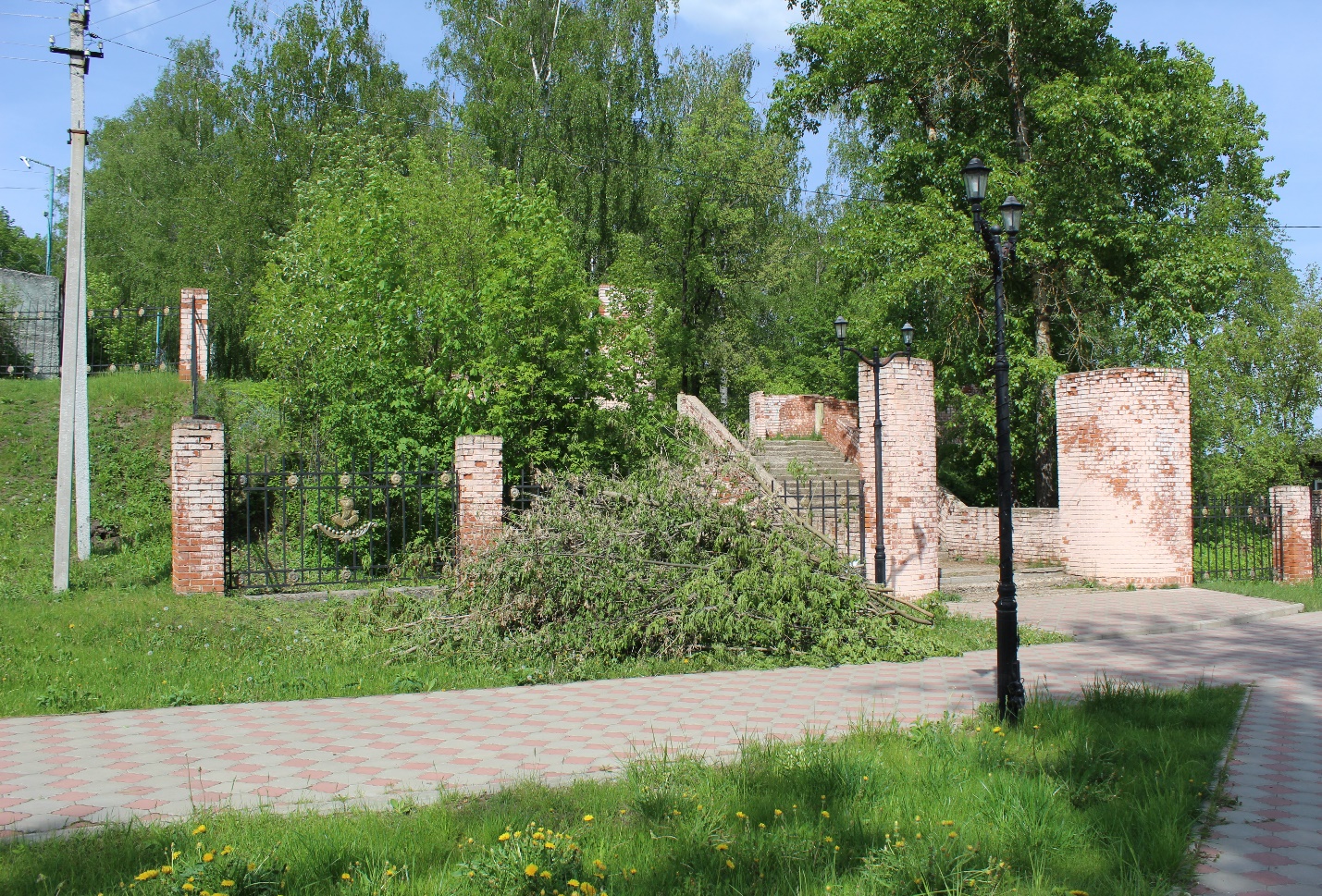 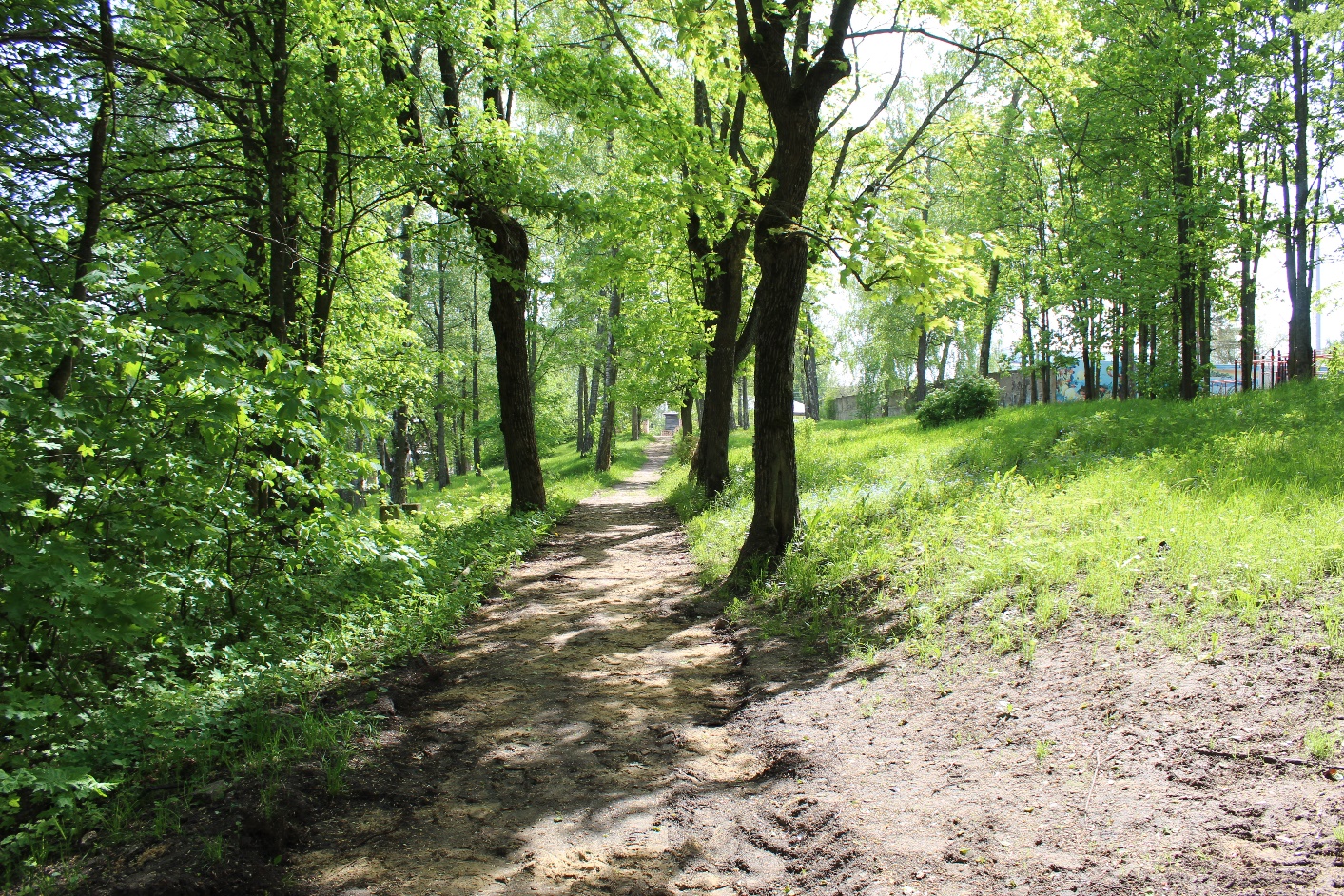 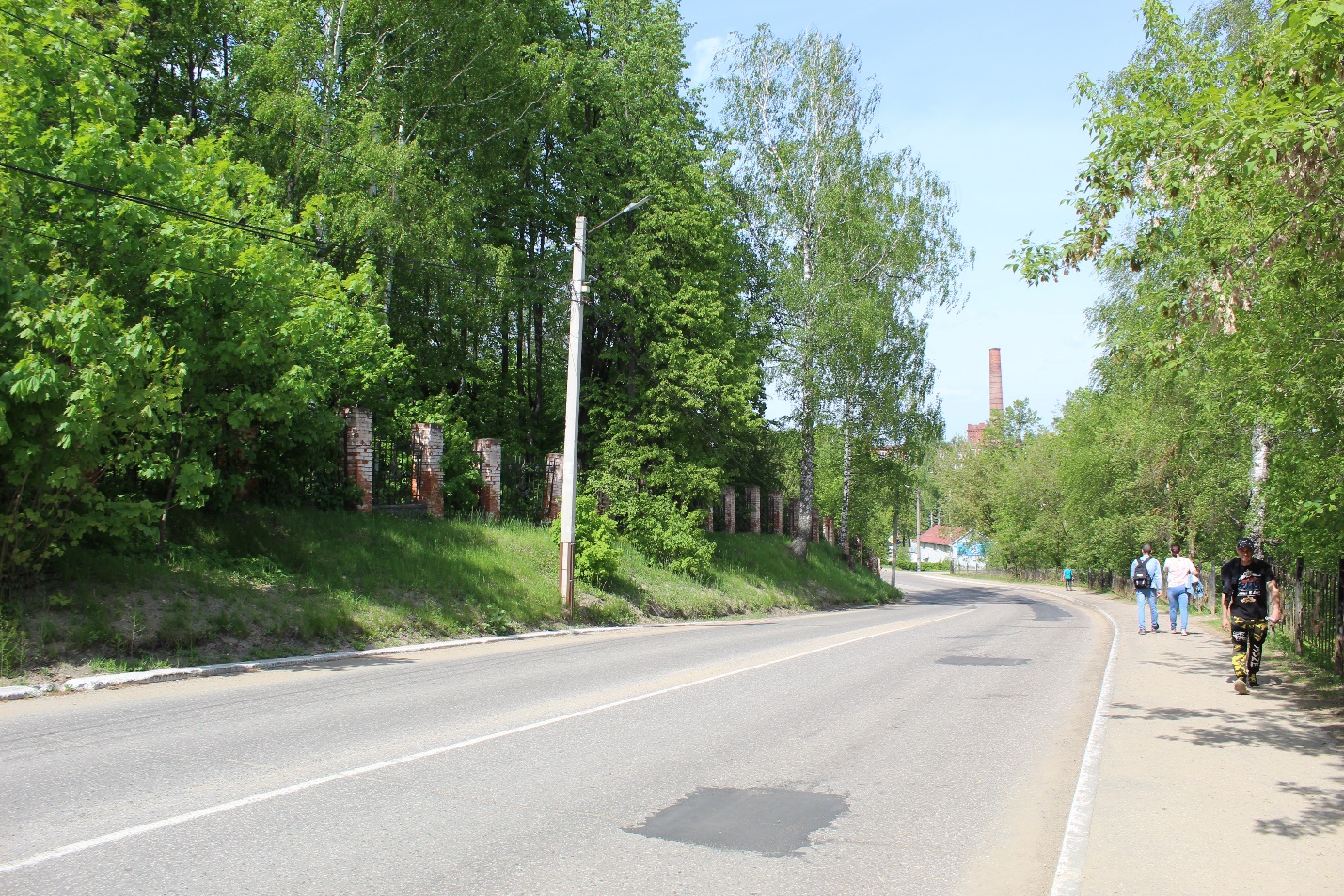 Фото реализованного проекта: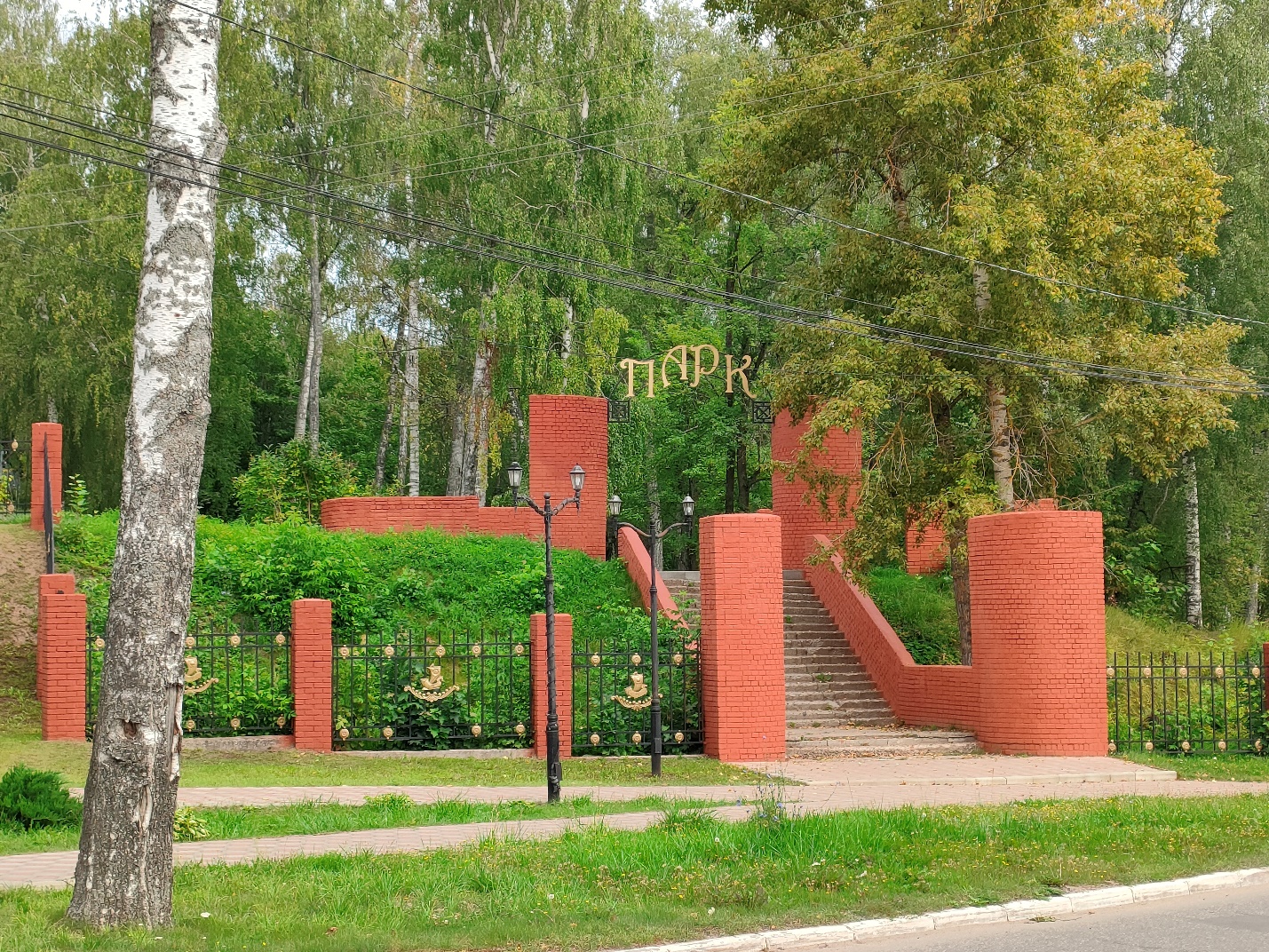 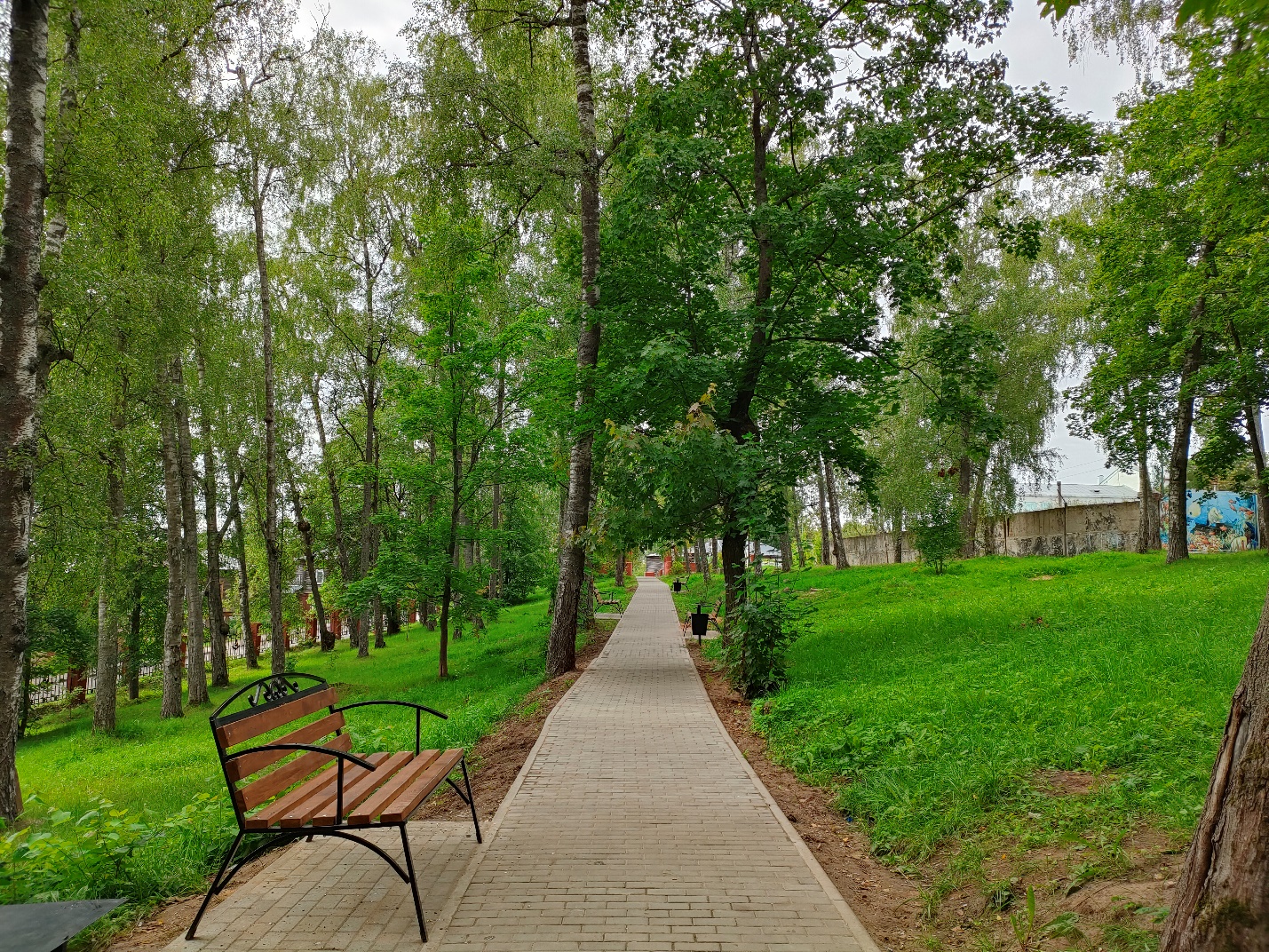 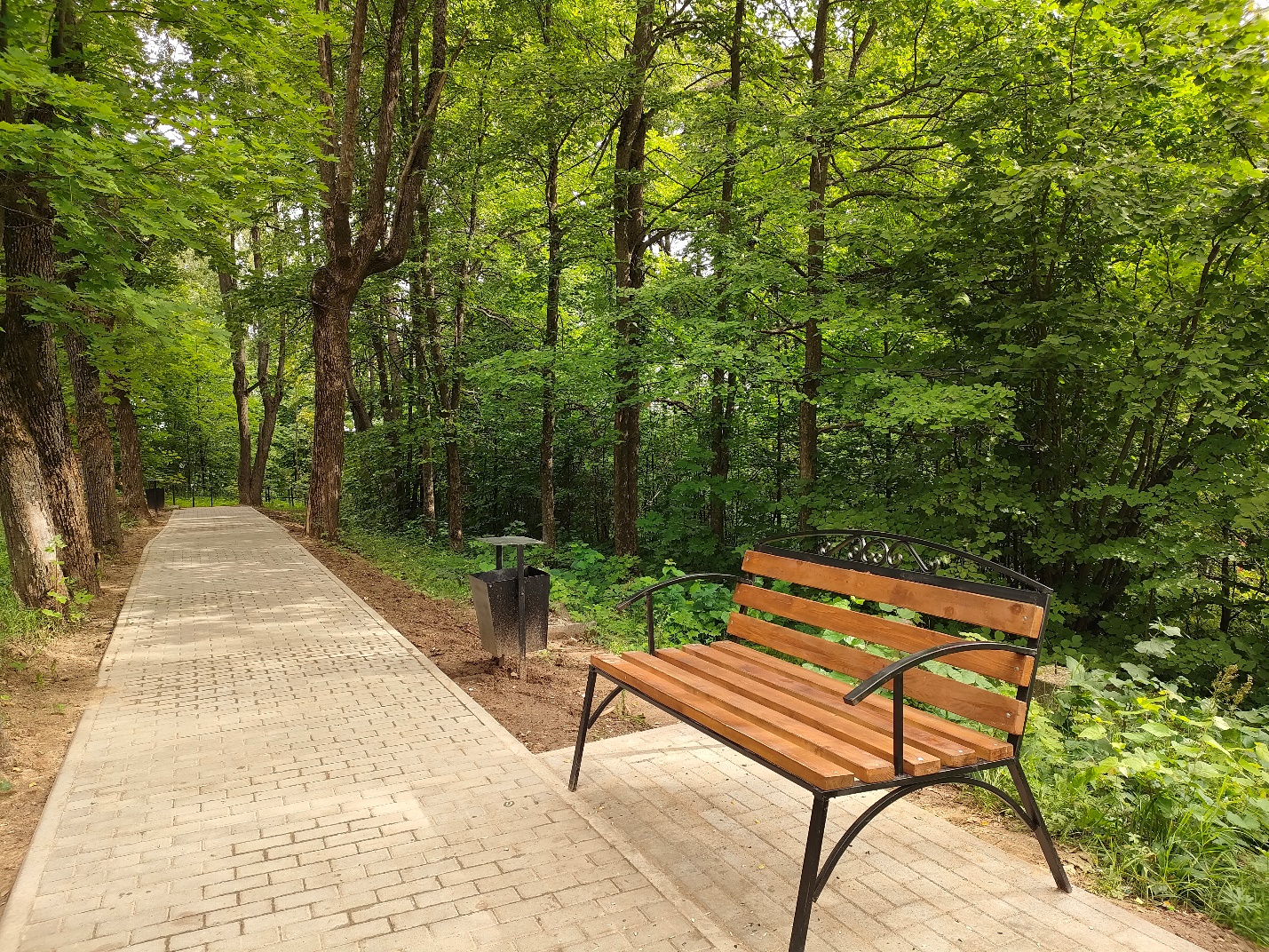 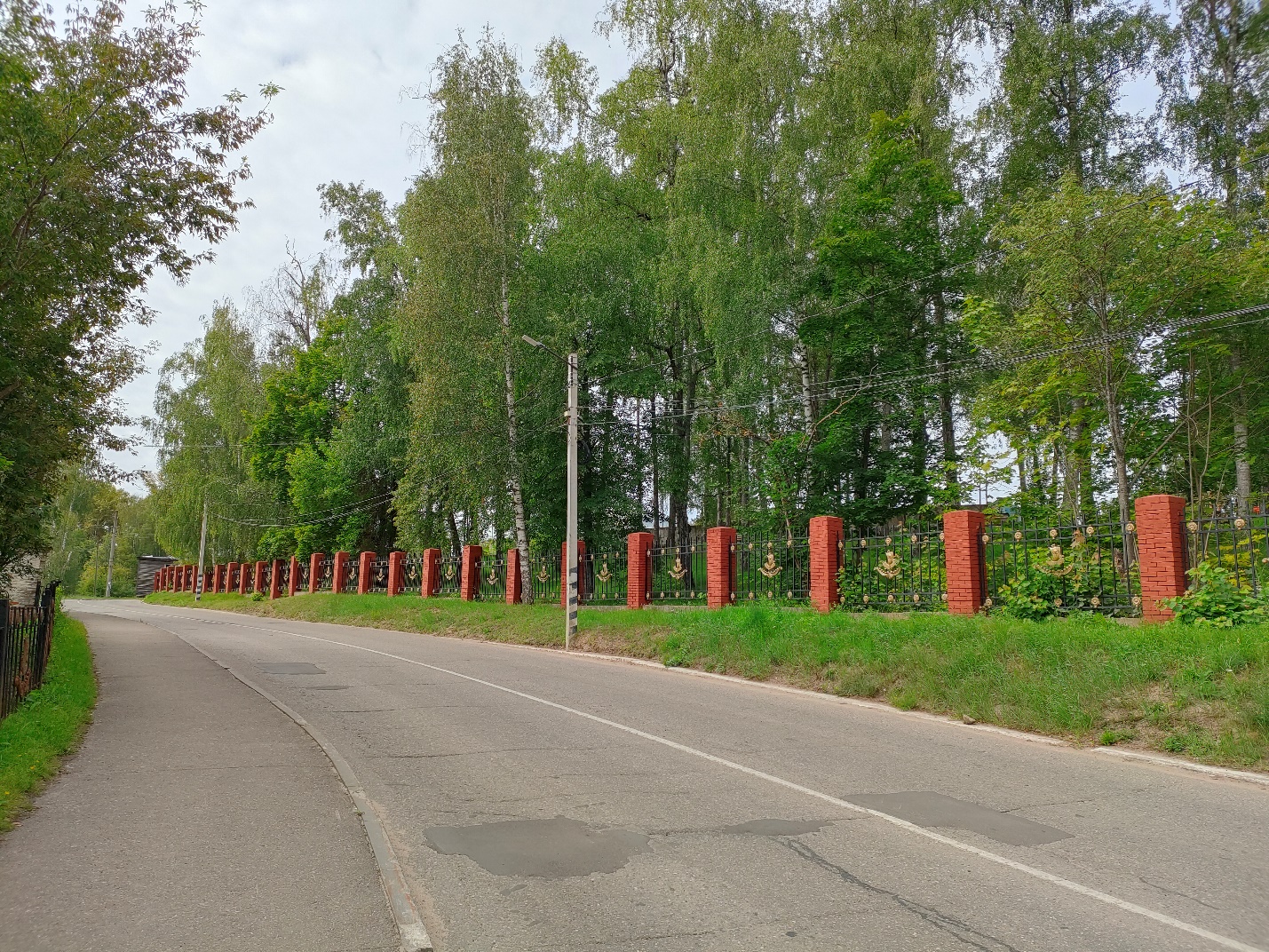 В 2024 году планируется продолжить благоустройство городского парка г. Наволоки. В рамках программы реализации местных инициатив Ивановской области планируется отремонтировать лестницу в парке, которая выходит к обелиску участникам Великой Отечественной войны 1945 – 1945 г.г.ИНФОРМАЦИЯпо объекту: «Благоустройство парка отдыха «Комсомольский» (благоустройство «под ключ» на принципах жизненного цикла)»в Наволокском городском поселении Кинешемского муниципального района Ивановской области, 2022 годВ 2022 году выполнено благоустройство парка отдыха «Комсомольский» в рамках реализации мероприятий федерального проекта «Формирование комфортной городской среды» национального проекта «Жилье и городская среда».Общественная территория парка отдыха «Комсомольский» расположена при въезде в город Наволоки вдоль реки Волга и является «лицом», визитной карточкой города.Ключевая задача проекта - благоустроить парк, сменить в городе атмосферу старения, запущенности на атмосферу обновления, развития, движения в перед. Начать процесс устойчивого развития комфортной городской среды и преображение города. С смотровой площадки в парке открывается живописный вид на реку Волга, что безусловно привлекает горожан и госте города.Спортивная площадка служит местом проведения городских мероприятий и соревнований, является местом активного отдыха населения и молодёжи.  Фактическая стоимость работ составила – 35 018 390,40 руб., в том числе:- федеральный бюджет: 34 649 969,68 руб.;- областной бюджет: 349 999,68 руб.;- местный бюджет: 18 421,04 руб.;- внебюджетные источники: 0 руб.Площадь благоустройства территории – 22 675 кв. м.Заказчик – Администрация Наволокского городского поселения Кинешемского муниципального района Ивановской области.Муниципальный контракт на выполнение работ по благоустройству заключен с ООО «САНТЭЛС».Благоустройство парка отдыха «Комсомольский» завершено в 2023 г.На объекте выполнены следующие работы:Выполнено устройство пешеходной дорожки вдоль парка из структурированного бетона;Установлена смотровая площадка на р. Волга;Отремонтированная входная группа в парк;Установлено освещение и видеонаблюдение; Установлено спортивное оборудование Воркаут (13 элементов); Установлены лавочки и урны.Фото до: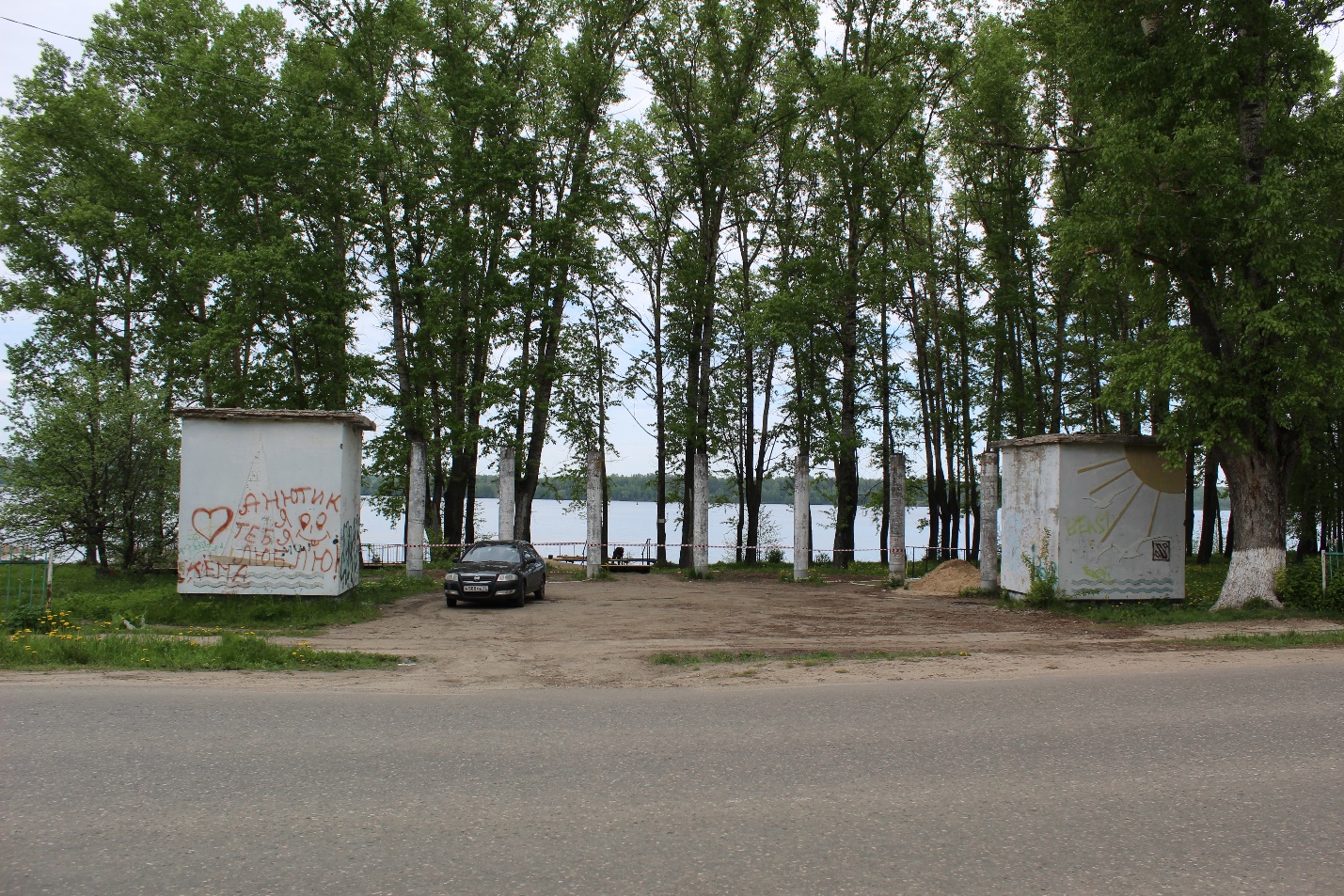 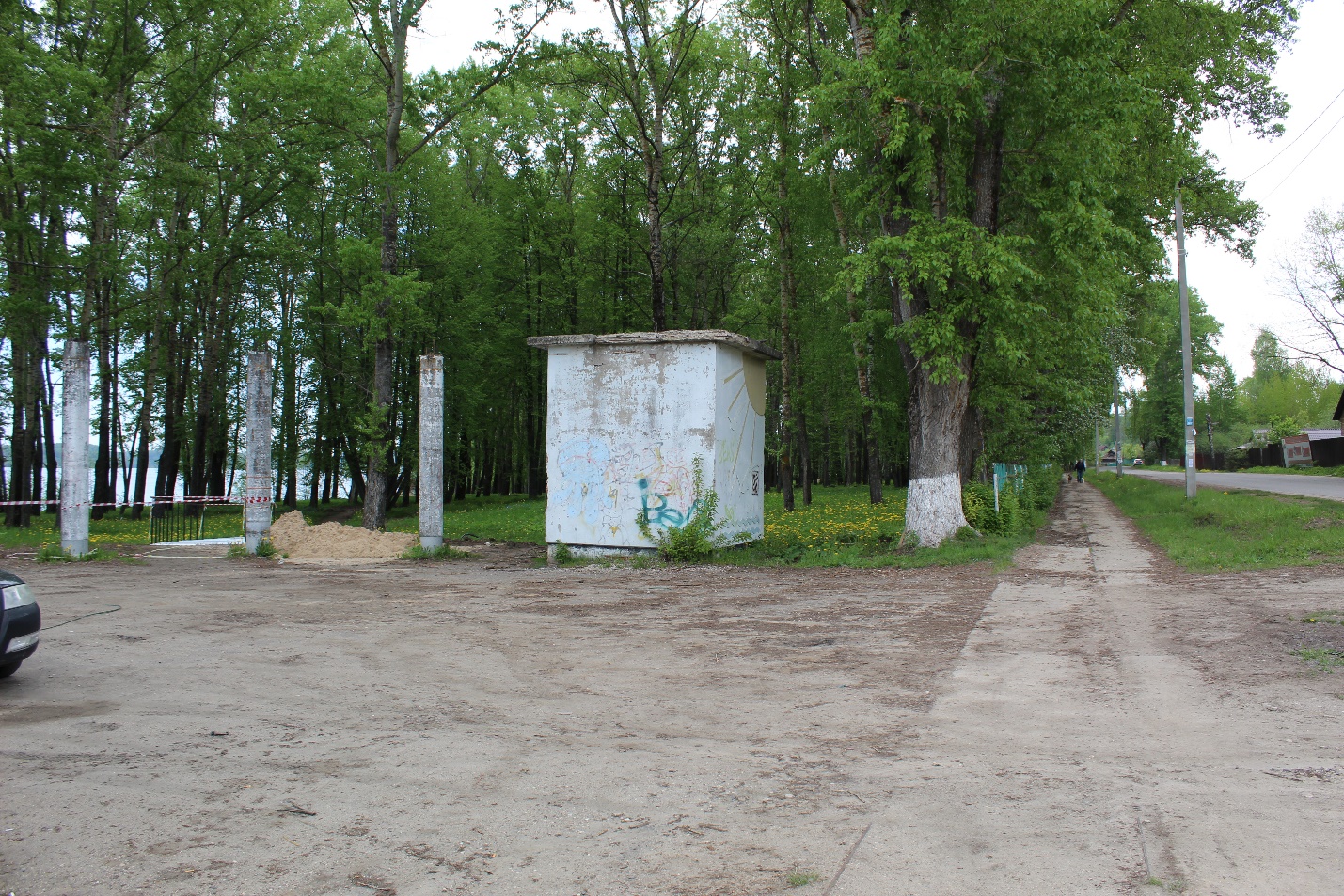 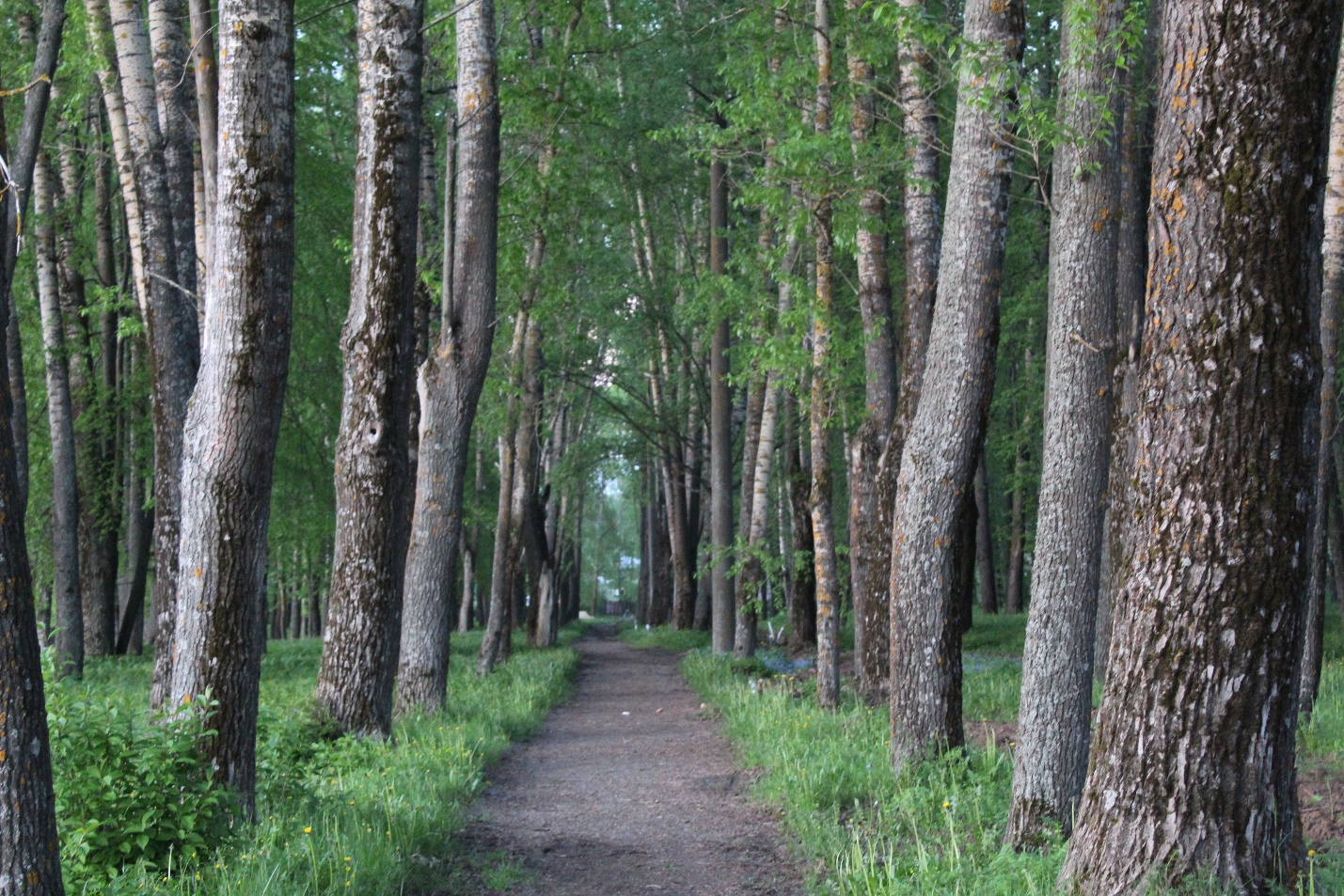 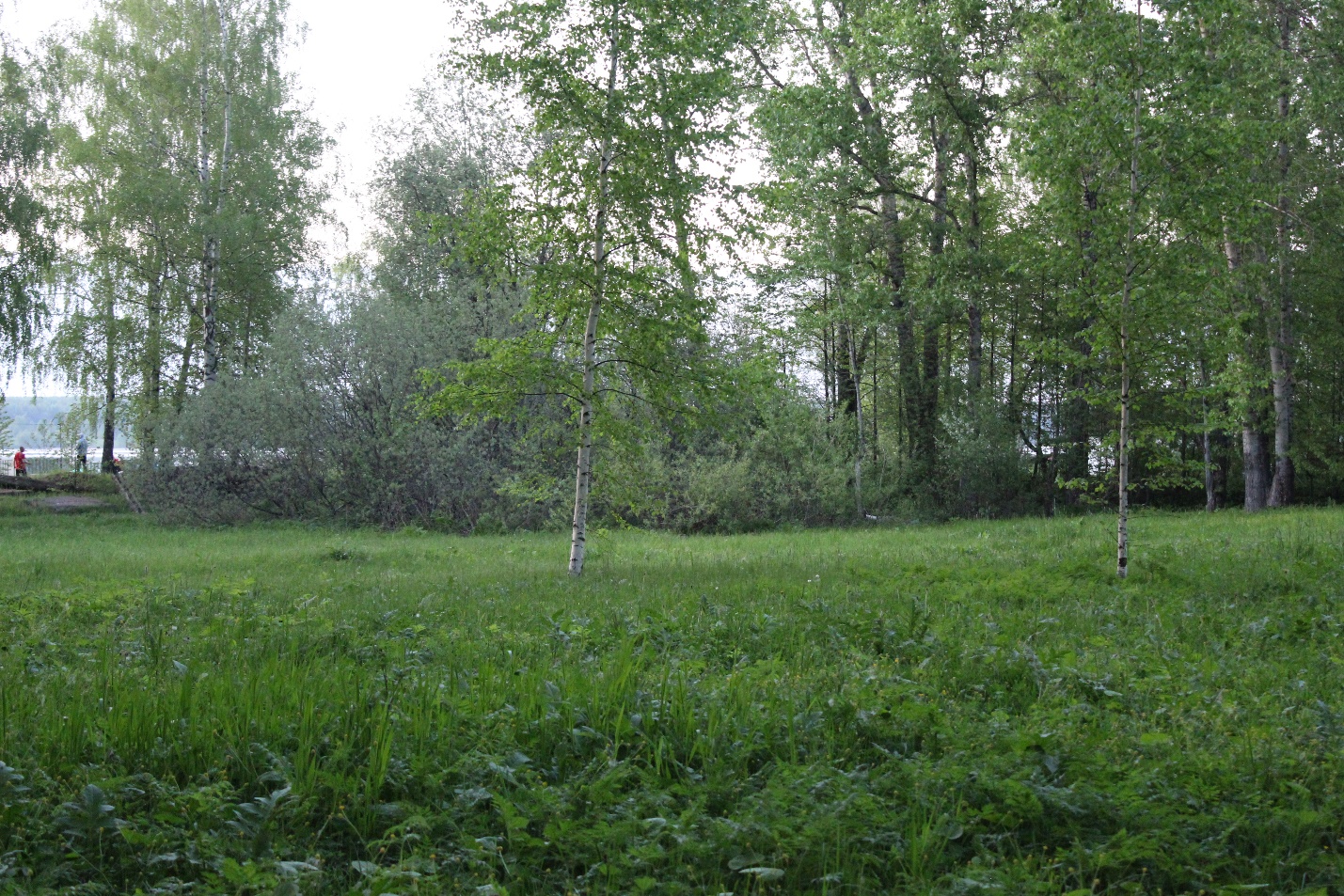 Фото реализованного проекта: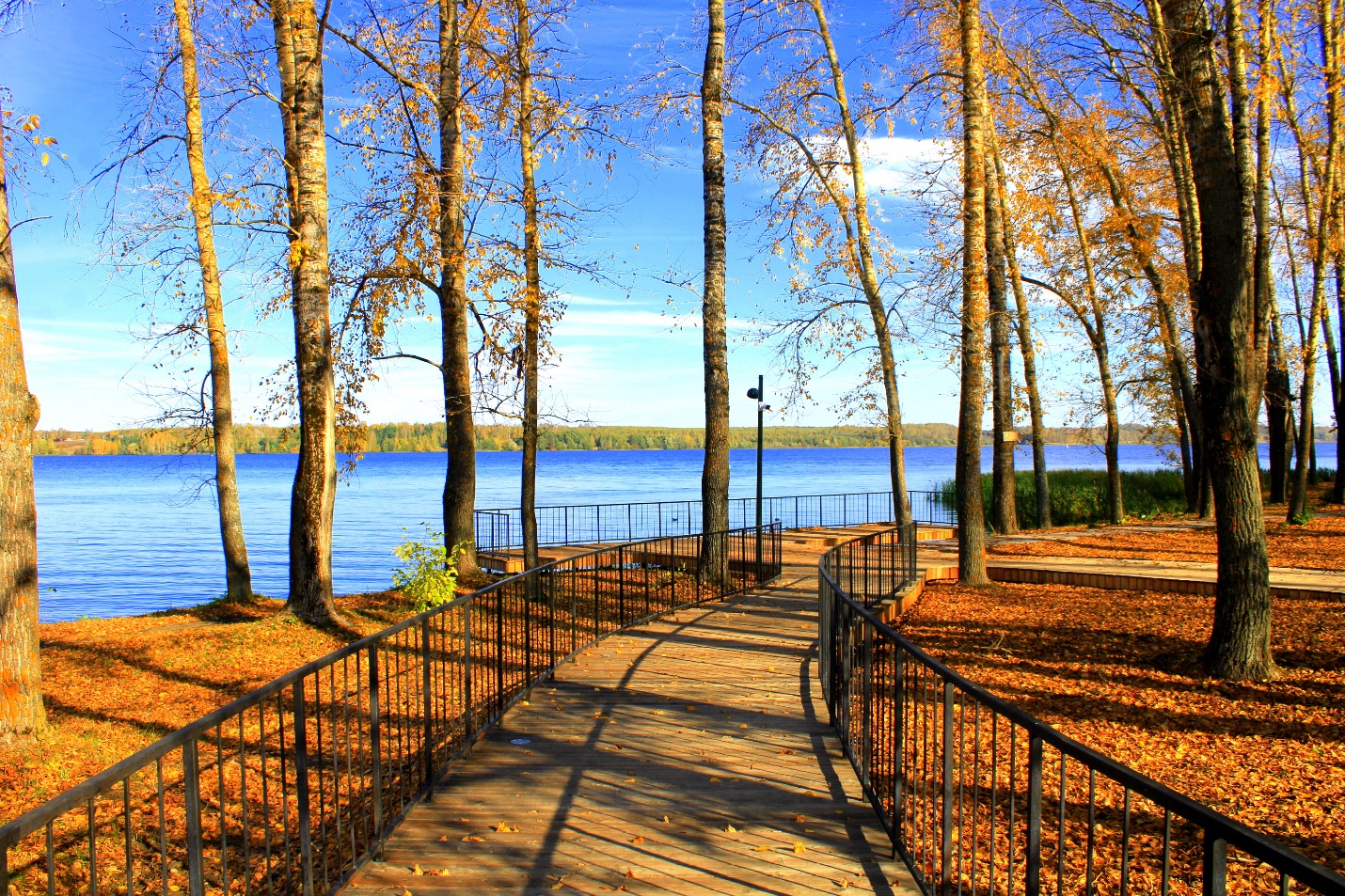 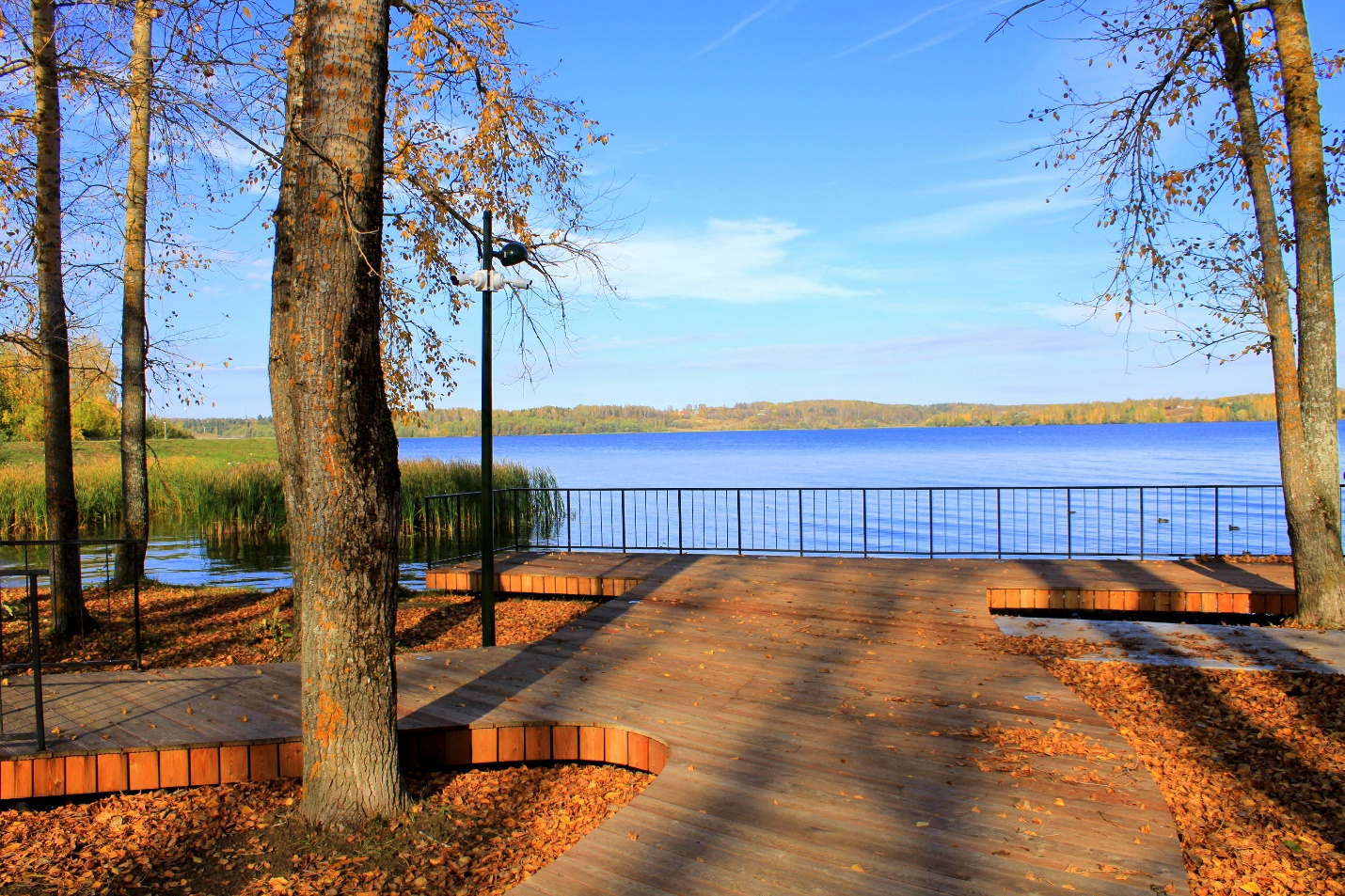 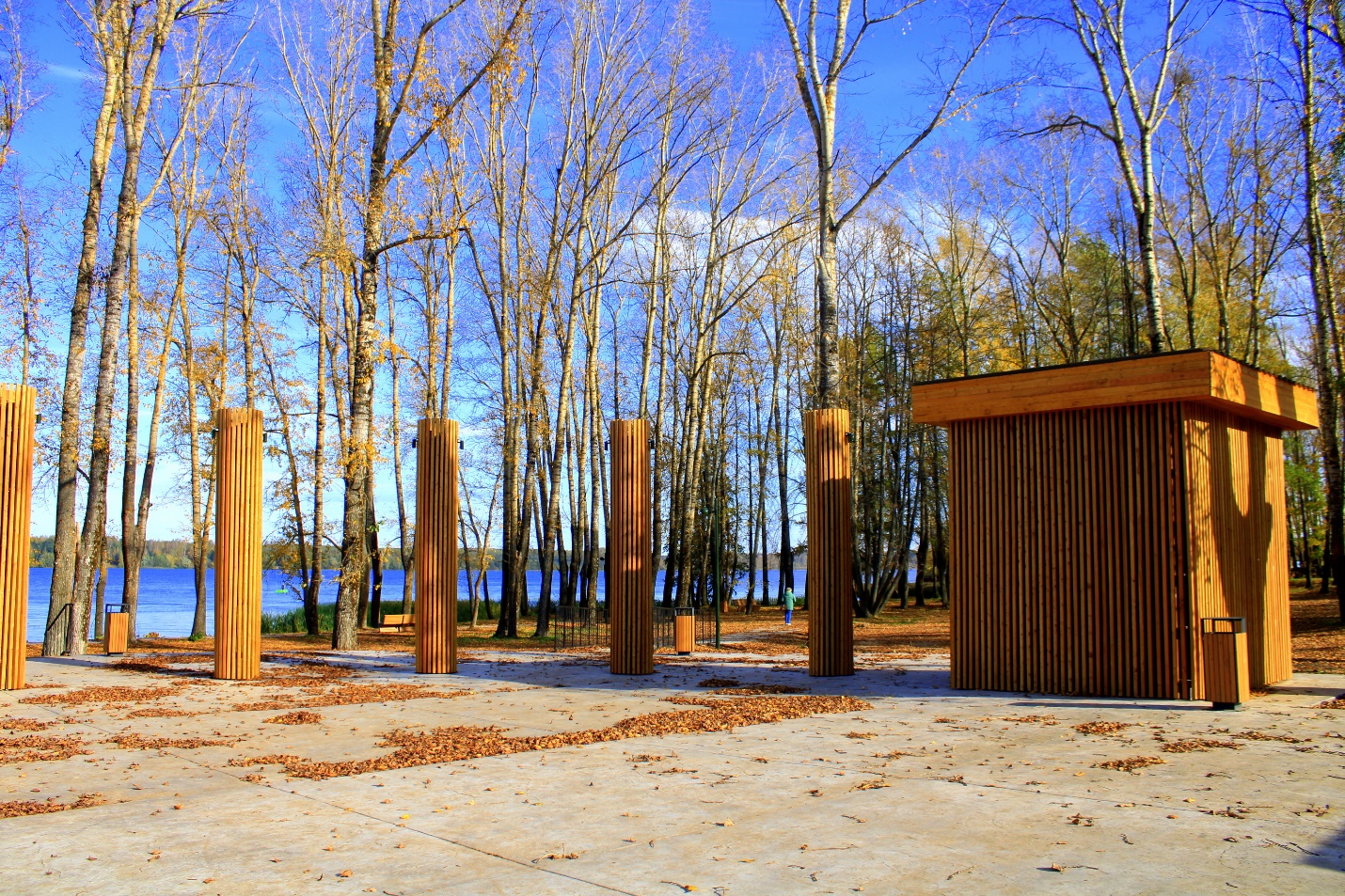 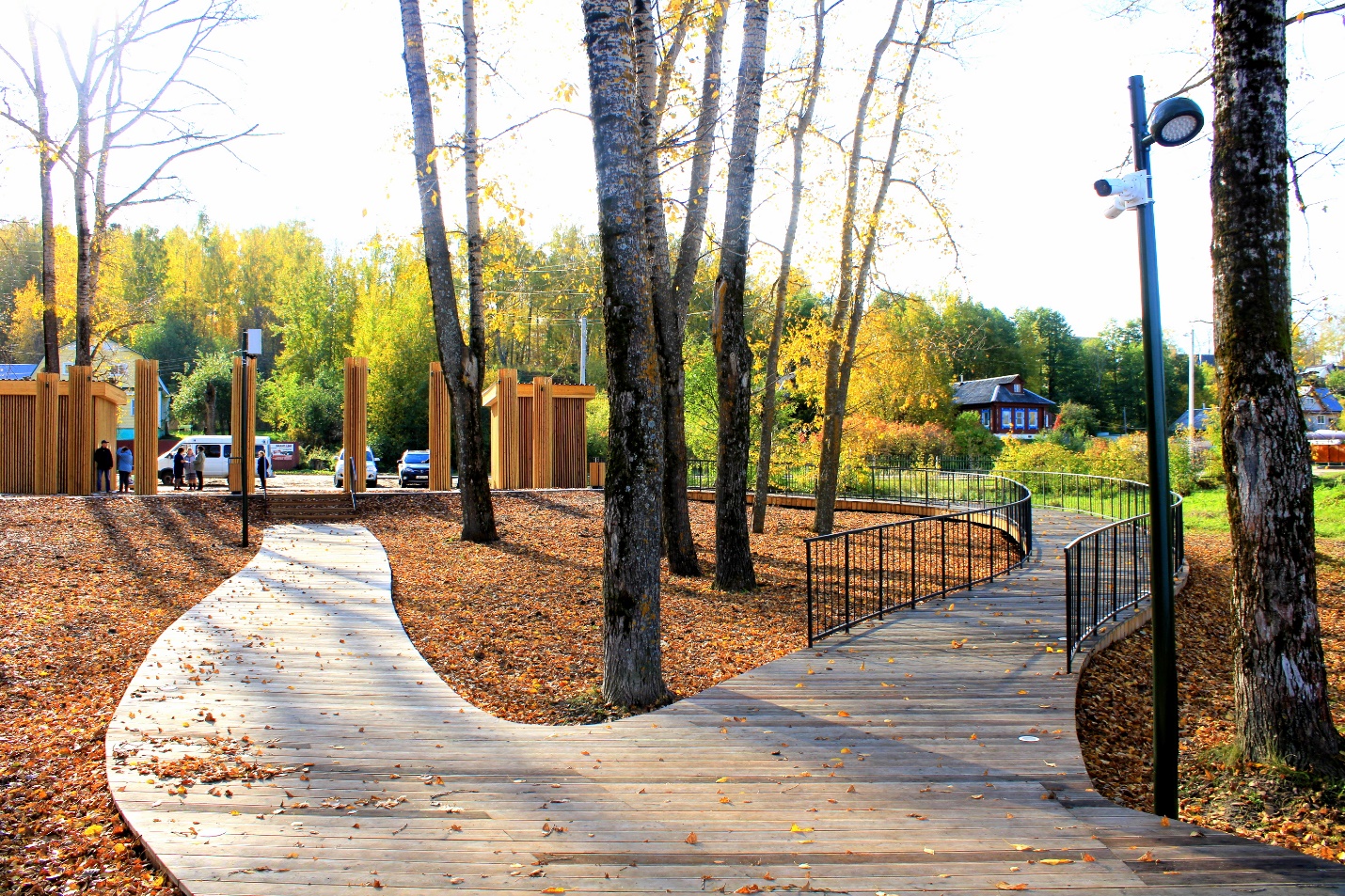 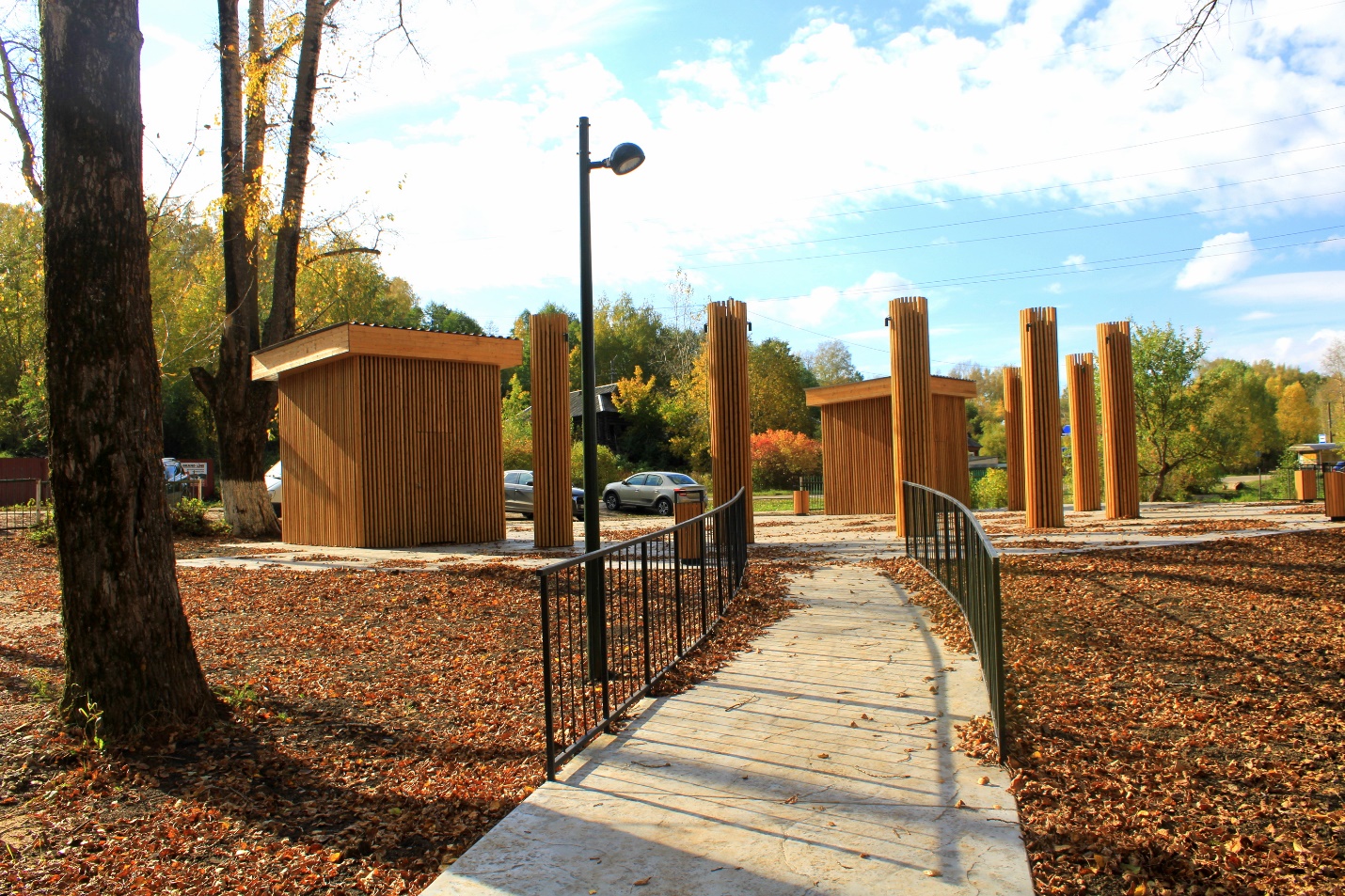 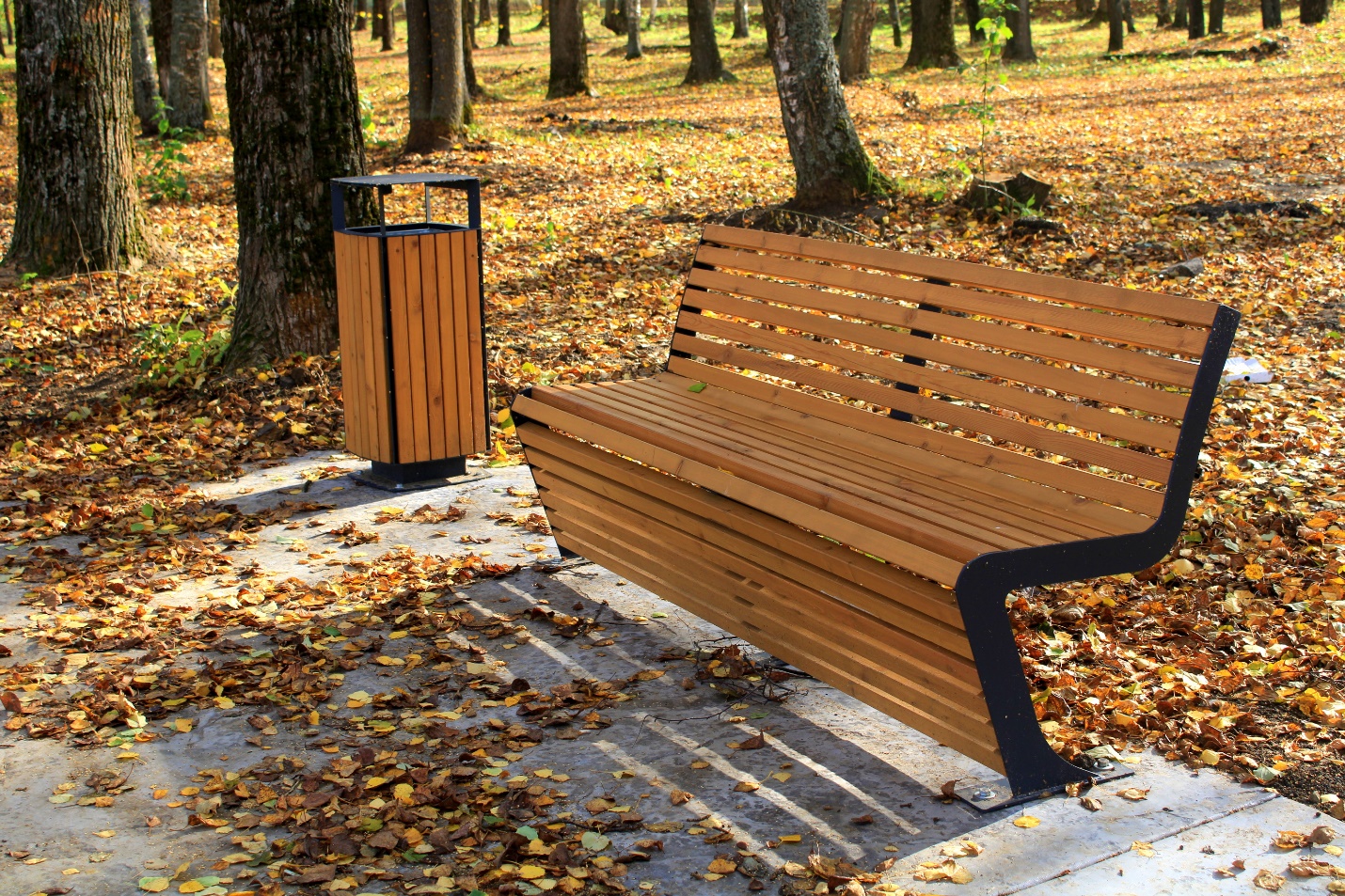 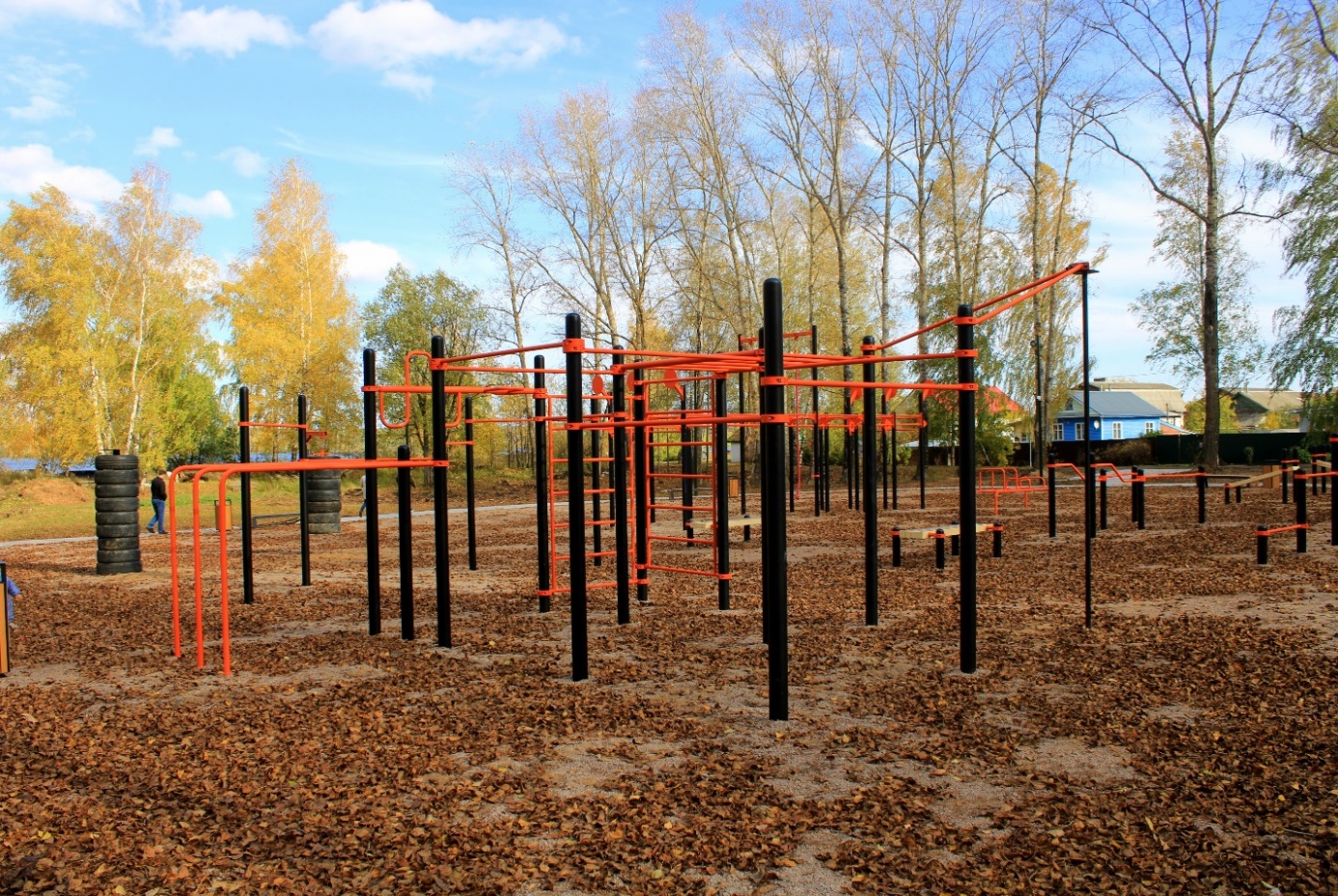 В 2023 году в рамках реализации программы поддержки инициативных проектов Ивановской области заменено ограждение парка. Стоимость работ составила 803 595,98 руб., в том числе средства областного бюджета 683 056,58 руб., средства граждан 8 035,96 руб., средства спонсоров 4 000,0 руб., средства Наволокского городского поселения 108 503,44 руб. 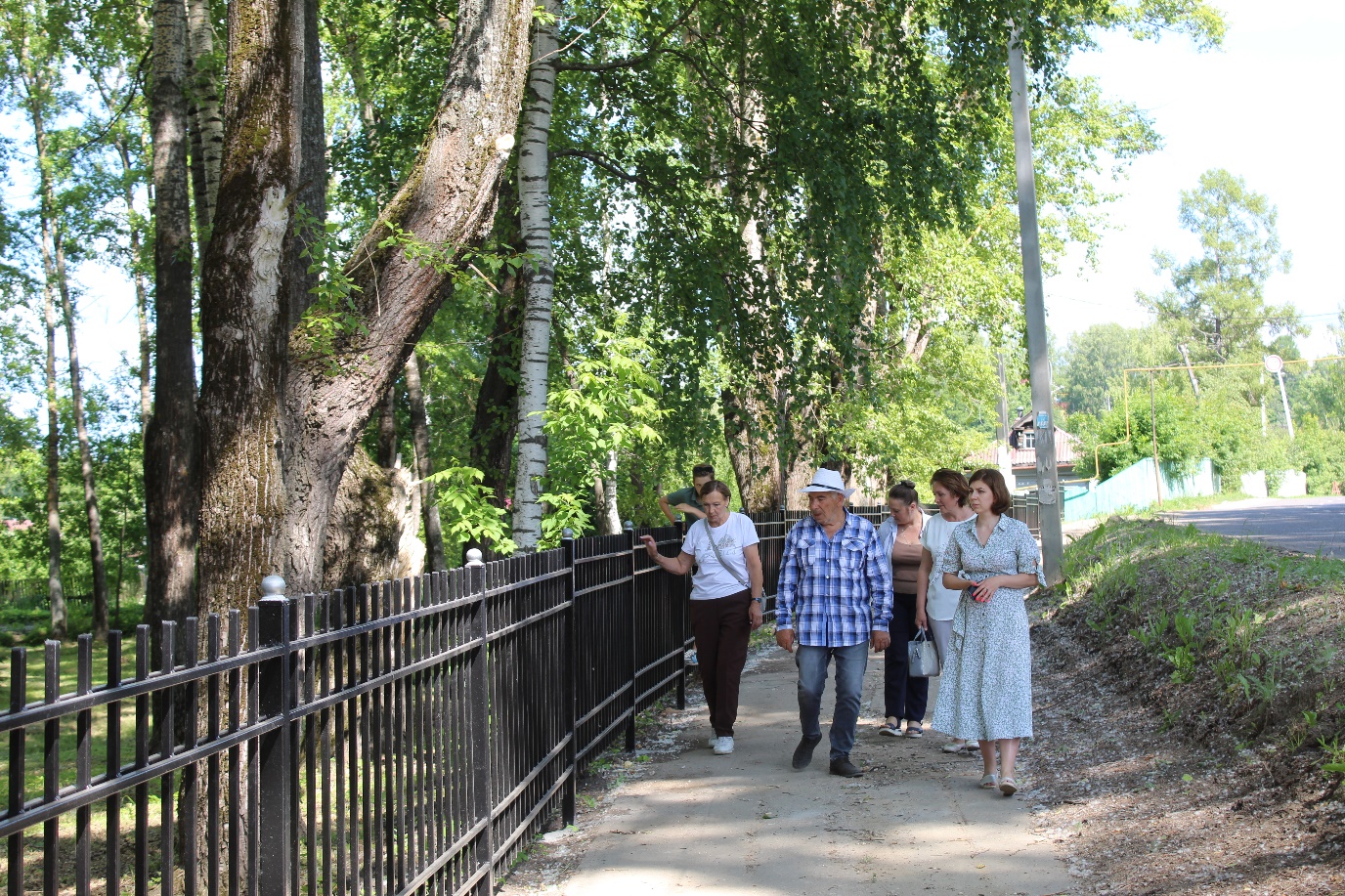 В 2024 году планируется продолжить благоустройство парка отдыха «Комсомольский». В рамках программы реализации местных инициатив Ивановской области планируется установить в парке парковые качели.ИНФОРМАЦИЯпо объекту: «Благоустройство общественной территории ул. Юбилейная г. Наволоки посредством устройства детской площадки»в Наволокском городском поселении Кинешемского муниципального района Ивановской области, 2021 годВ 2021 году выполнено благоустройство общественной территории                    ул. Юбилейная г. Наволоки посредством устройства детской площадки в рамках реализации мероприятий федерального проекта «Формирование комфортной городской среды» национального проекта «Жилье и городская среда».Ключевая задача проекта – создать в микрорайоне улицы Юбилейная                     г. Наволоки современную многофункциональную детскую площадку. Организовать игровую зону для детей младшего возраста.В пятидесяти метрах от благоустроенной площадки размещается средняя общеобразовательная школа №1 г. Наволоки, в здании которой обучаются начальные классы. Проект нацелен на привлечение детей к активной и организованной форме отдыха. Фактическая стоимость работ составила – 2 585 125,27 руб., в том числе:- федеральный бюджет: 2 557 927,74 руб.;- областной бюджет: 25 837,65 руб.;- местный бюджет: 1 359,88 руб.;- внебюджетные источники: 0 руб.Площадь благоустройства территории – 224 кв. м.Заказчик – Администрация Наволокского городского поселения Кинешемского муниципального района Ивановской области.Муниципальный контракт на выполнение работ по благоустройству заключен с ООО «Дорожник».Устройство детской площадки выполнено в 2023 году.На объекте выполнены следующие работы:Установлено детское оборудование;Смонтировано травмобезопасное покрытие из резиновой крошки;Установлены лавочки и урны;Установлен информационный стенд.Дополнительно за счет средств местного бюджета была подготовлена площадка с асфальтовым покрытием для дальнейшей укладки травмобезопасного покрытия и установки детского игрового оборудования. Стоимость работ составила  – 383 932,00 руб.Фото до: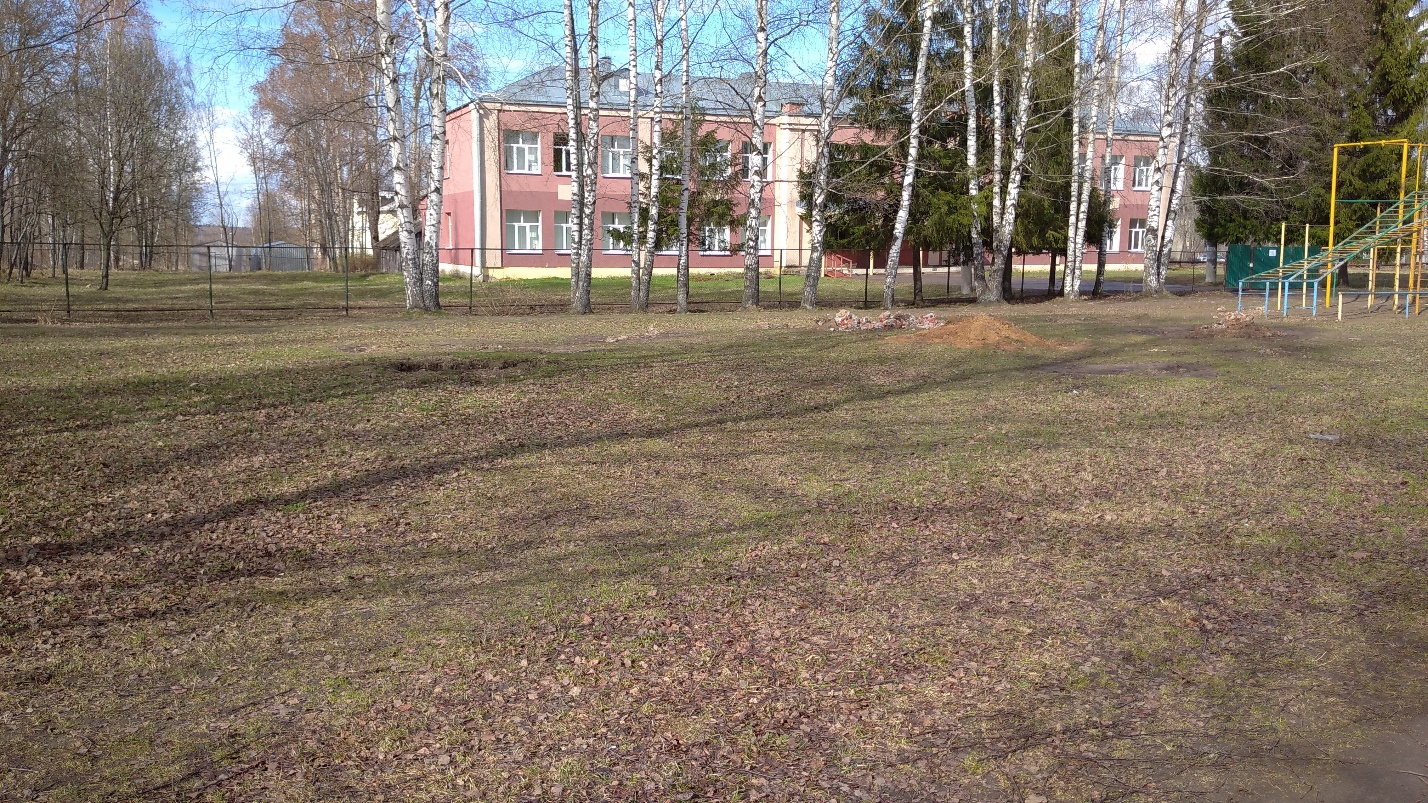 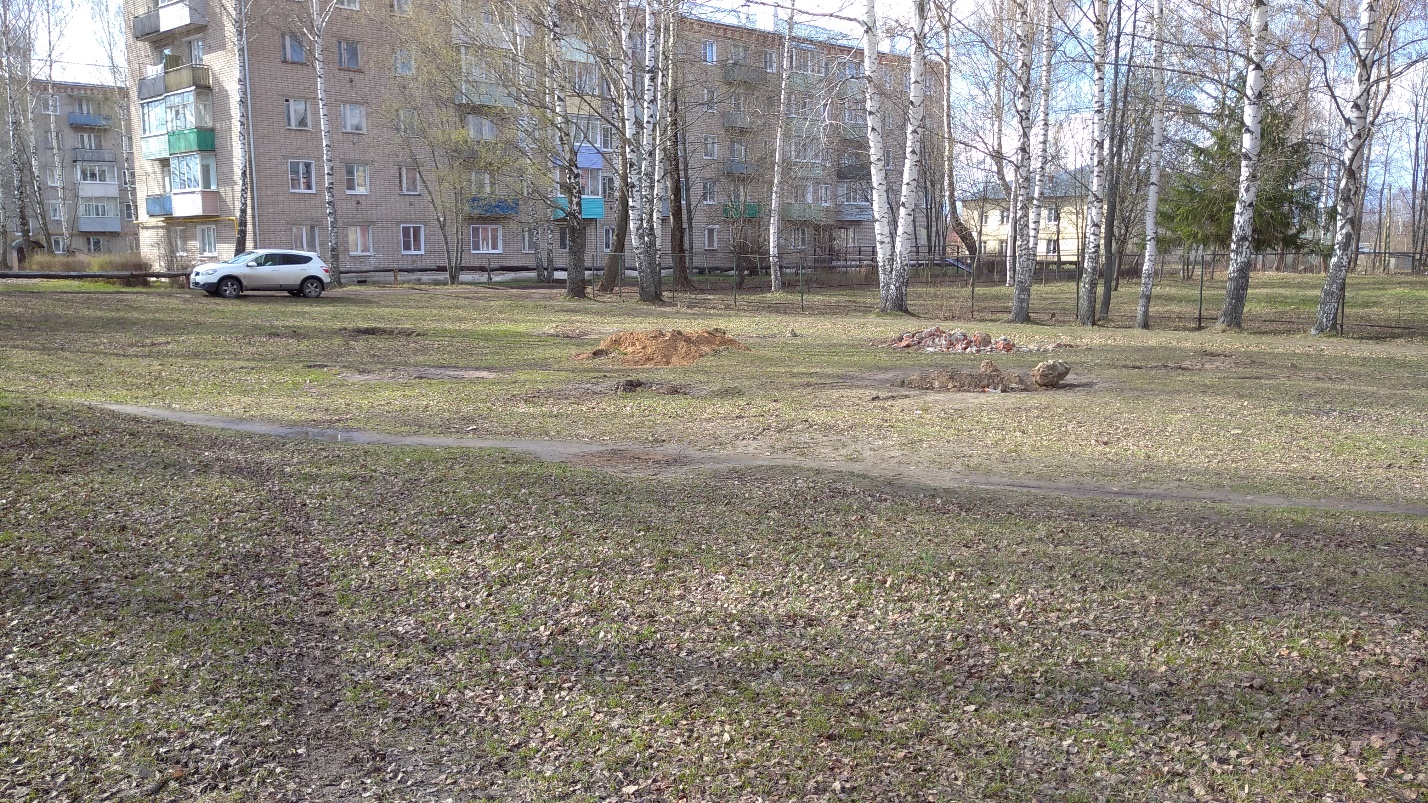 Фото реализованного проекта: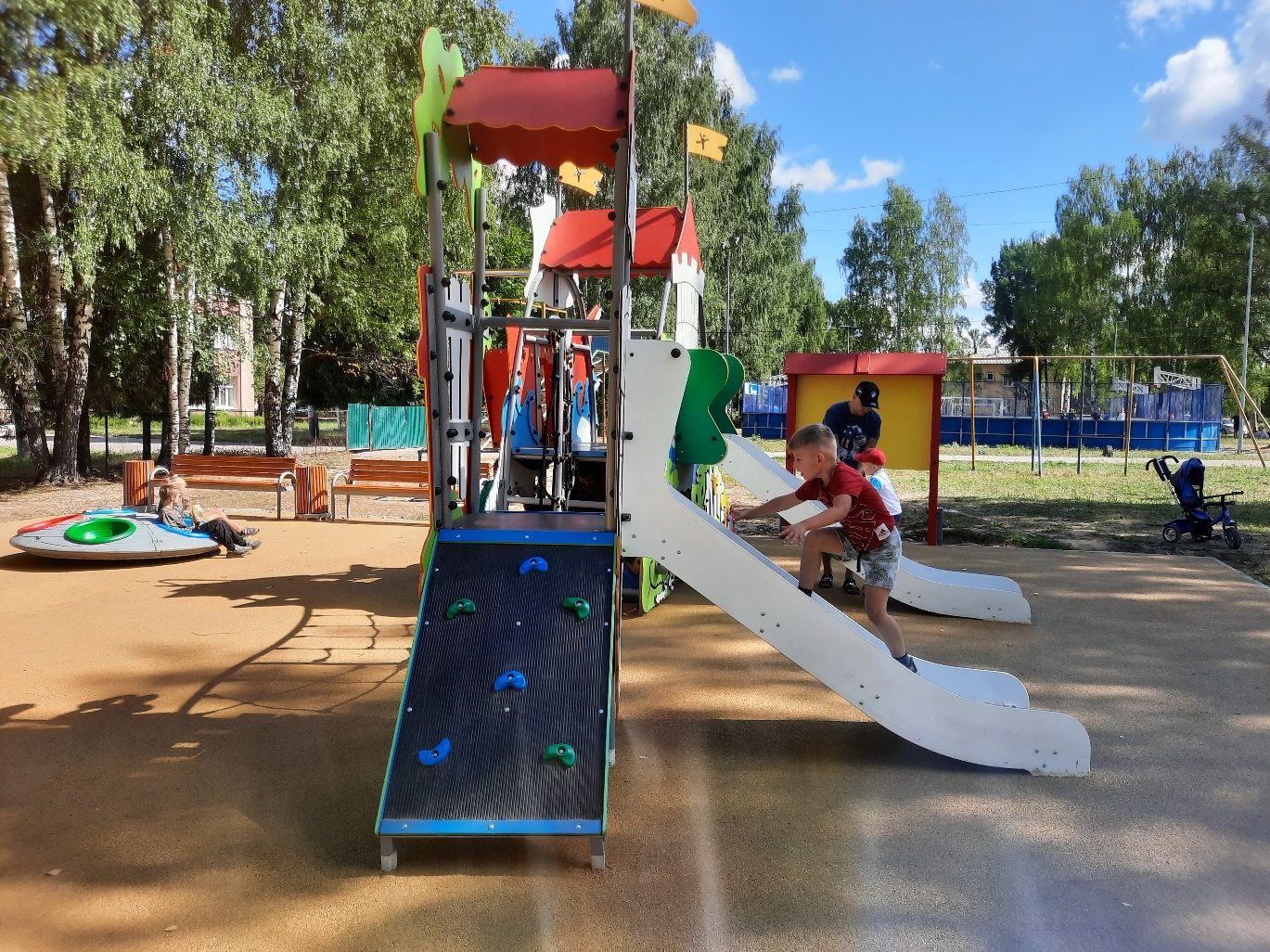 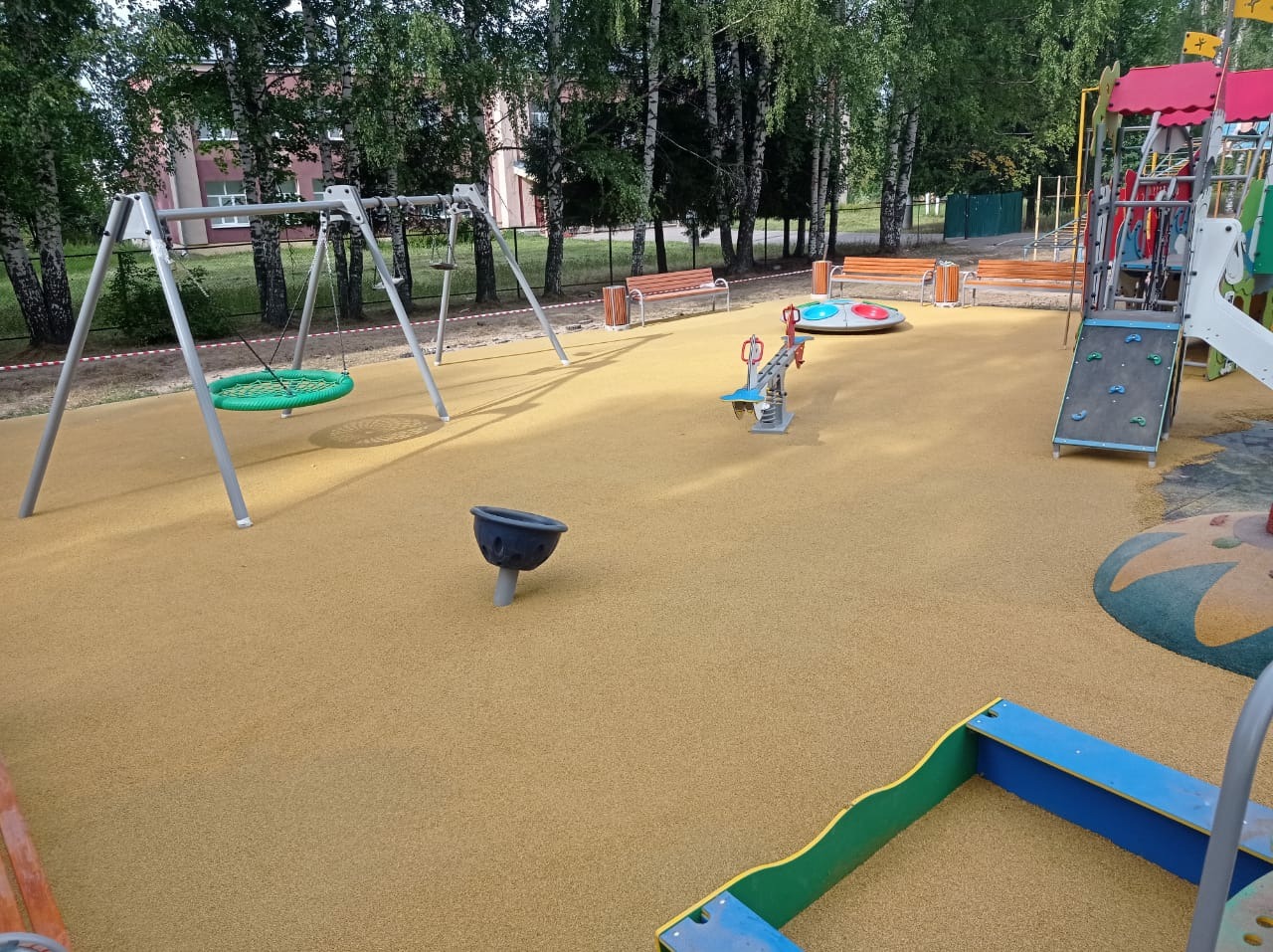 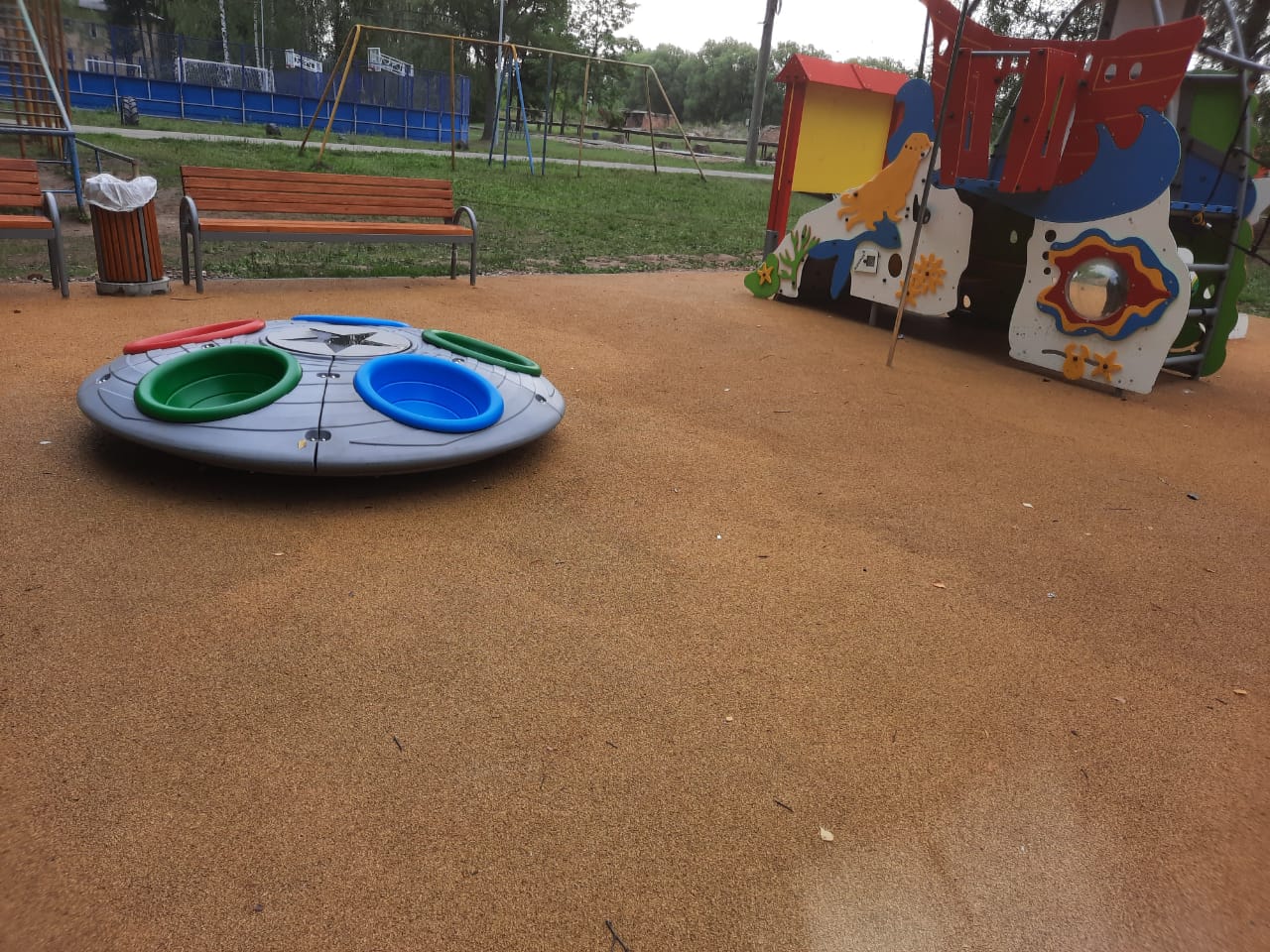 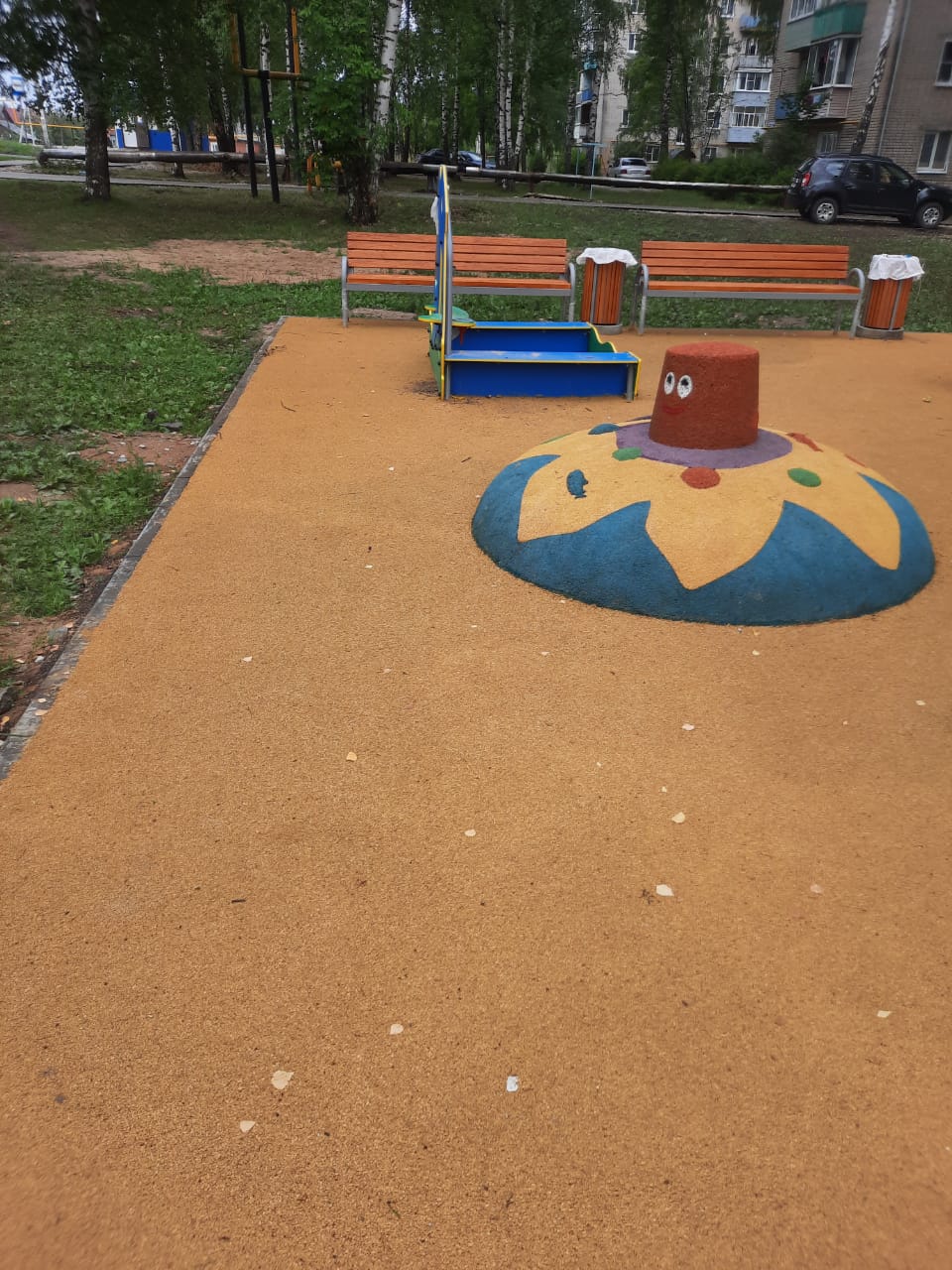 ИНФОРМАЦИЯпо объекту: «Работы по благоустройству общественной территории ул. Ульянова г. Наволоки посредством устройства спортивной площадки» в Наволокском городском поселении Кинешемского муниципального района Ивановской области, 2020 годВ 2020 году выполнено благоустройство общественной территории               ул. Ульянова г. Наволоки посредством устройства спортивной площадки в рамках реализации мероприятий федерального проекта «Формирование комфортной городской среды» национального проекта «Жилье и городская среда».Ключевая задача проекта – создать зону активного отдыха в городском парке г. Наволоки.Установить современное спортивное уличное оборудование доступное для занятий спортом всем жителям города в любое удобное время. Проект нацелен на привлечение жителей и молодежи города к занятию спортом, активному отдыху и ведению здорового образа жизни.Фактическая стоимость работ составила – 4 326 334,33 руб., в том числе:- федеральный бюджет: 4 280 817,92 руб.;- областной бюджет: 43 240,58 руб.;- местный бюджет: 2 275,83 руб.;- внебюджетные источники: 0 руб.Площадь благоустройства территории – 300 кв. м.Заказчик – Администрация Наволокского городского поселения Кинешемского муниципального района Ивановской области.Муниципальный контракт на выполнение работ по благоустройству заключен с ООО «ТГР».Устройство спортивной площадки выполнено в 2023 году.На объекте выполнены следующие работы:Установлены уличные тренажёры и спортивное оборудование;Смонтировано травмобезопасное покрытие из резиновой крошки;Установлены урны и информационный стенд.Дополнительно за счет средств местного бюджета были выполнены работы по освещению спортивной площадки. Стоимость работ составила 85 529,42 руб.Фото до: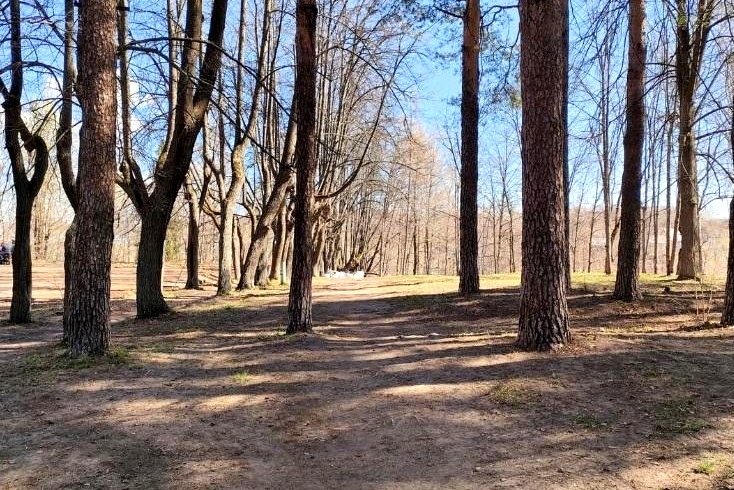 Фото реализованного проекта: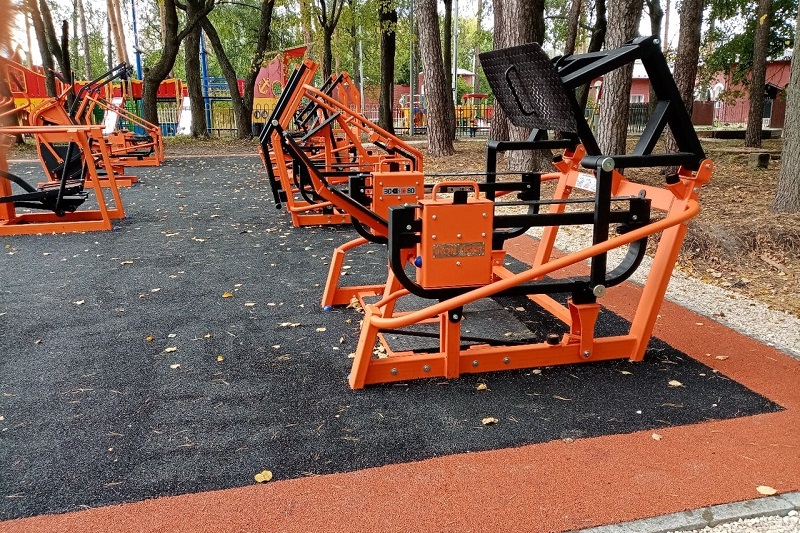 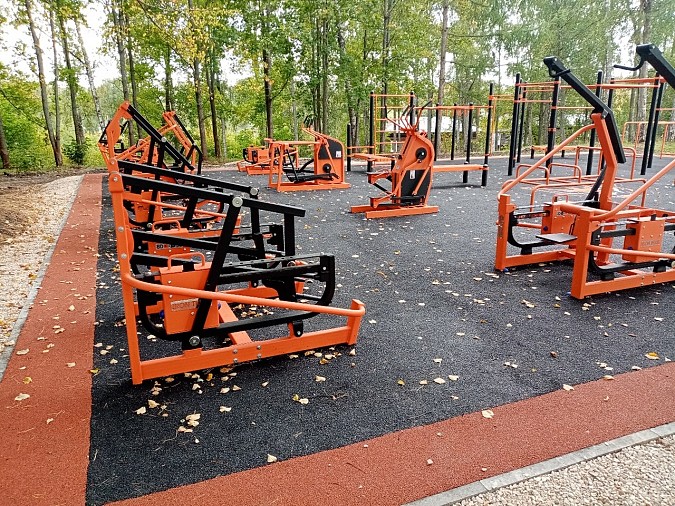 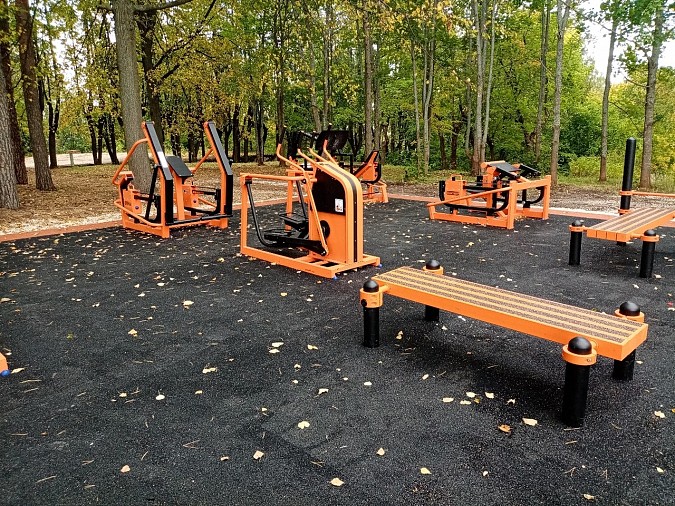 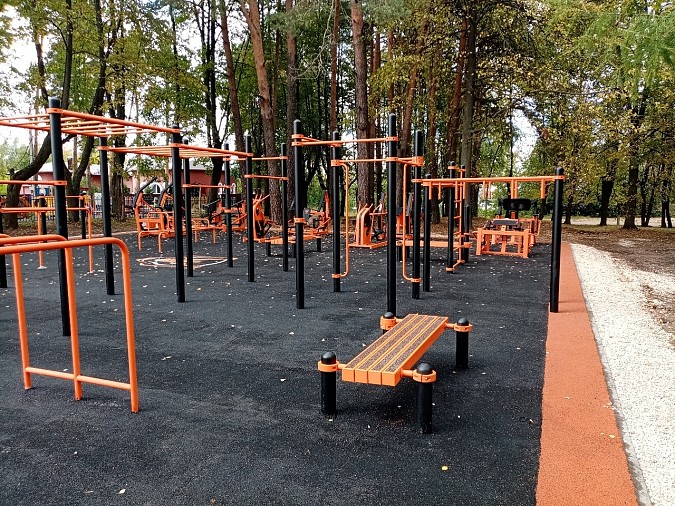 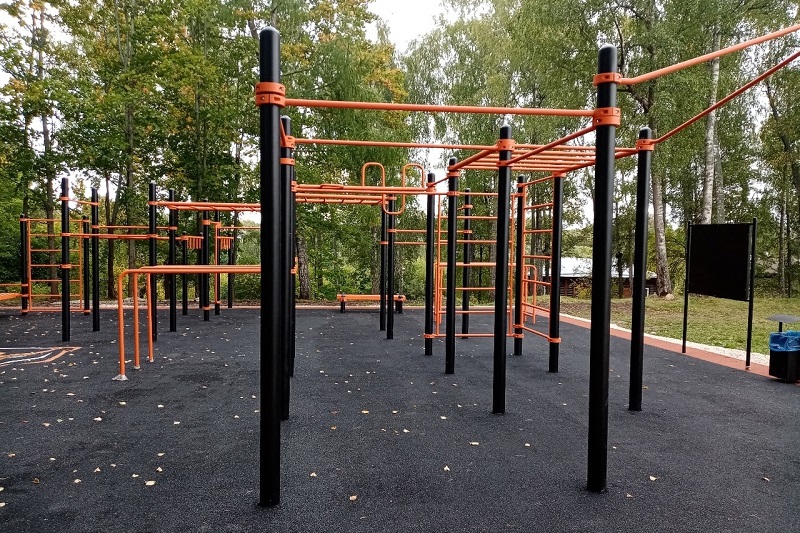 ИНФОРМАЦИЯпо объекту: «Благоустройство общественной территорииул. Энгельса г. Наволоки посредством устройства детской площадки»в Наволокском городском поселении Кинешемского муниципального района Ивановской области, 2019 годаВ 2019 году выполнено благоустройство общественной территории                  ул. Энгельса г. Наволоки посредством устройства детской площадки в рамках реализации мероприятий федерального проекта «Формирование комфортной городской среды» национального проекта «Жилье и городская среда».Ключевая задача проекта - благоустроить городской парк города Наволоки, возродив в нем детскую площадку. Сменить в городе атмосферу старения, запущенности на атмосферу обновления и развития.Запустить процесс устойчивого развития комфортной городской среды и преображение города. Организовать зону массового отдыха населения с детьми с помощью устройства современной детской площадки, выдержанной в морском стиле.Фактическая стоимость работ составила – 4 999 492,80 руб., в том числе:- федеральный бюджет: 4 946 893,83 руб.;- областной бюджет: 49 968,62 руб.;- местный бюджет: 2 630,35 руб.;- внебюджетные источники: 0 руб.Площадь благоустройства территории – 721 кв. м.Заказчик – Администрация Наволокского городского поселения Кинешемского муниципального района Ивановской области.Муниципальный контракт на выполнение работ по благоустройству заключен с ООО «Компания крепыш».Устройство детской площадки завершено в 2019 году.На объекте выполнены следующие работы:Центральным элементом площадки является игровой комплекс «Бригантина», оборудованный, в том числе горками, высота которых составляет почти два метра;Установлено более двадцати элементов игрового и спортивного оборудования;Смонтировано травмобезопасное покрытие из резиновой крошки;Установлены светодиодные светильники;Установлены камеры наружного видеонаблюдения;Установлены лавочки и урны.Дополнительно за счет средств местного бюджета приобретено и установлено ограждение детской площадки, декоративные фигуры персонажей из известных мультфильмов и декоративное панно, на фоне которого можно делать селфи. Стоимость составила 654 453,0 руб.Фото до: нет.Фото реализованного проекта: 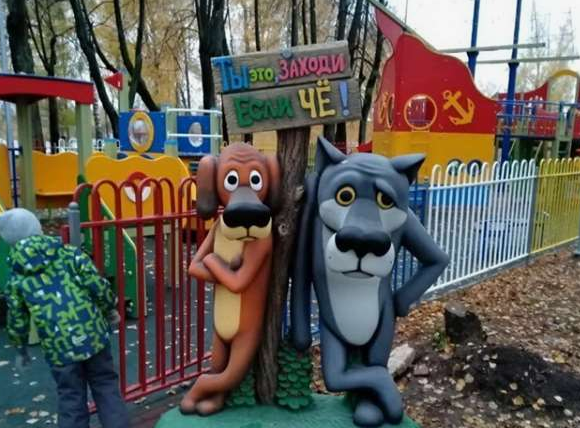 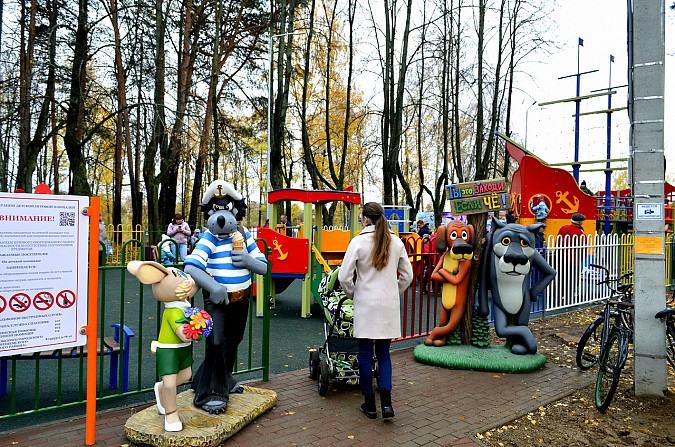 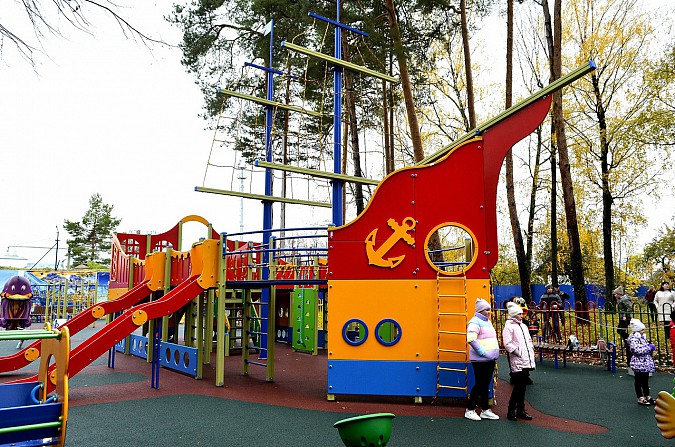 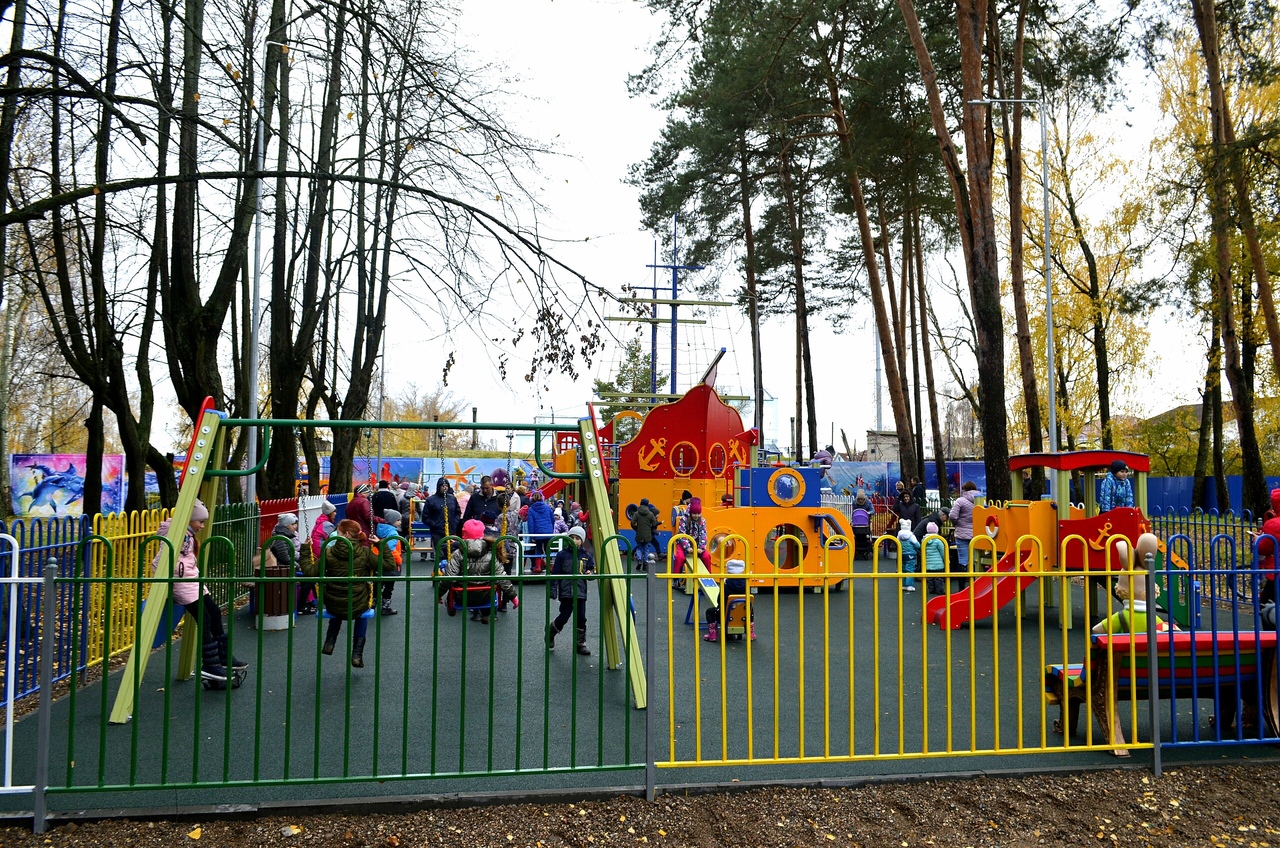 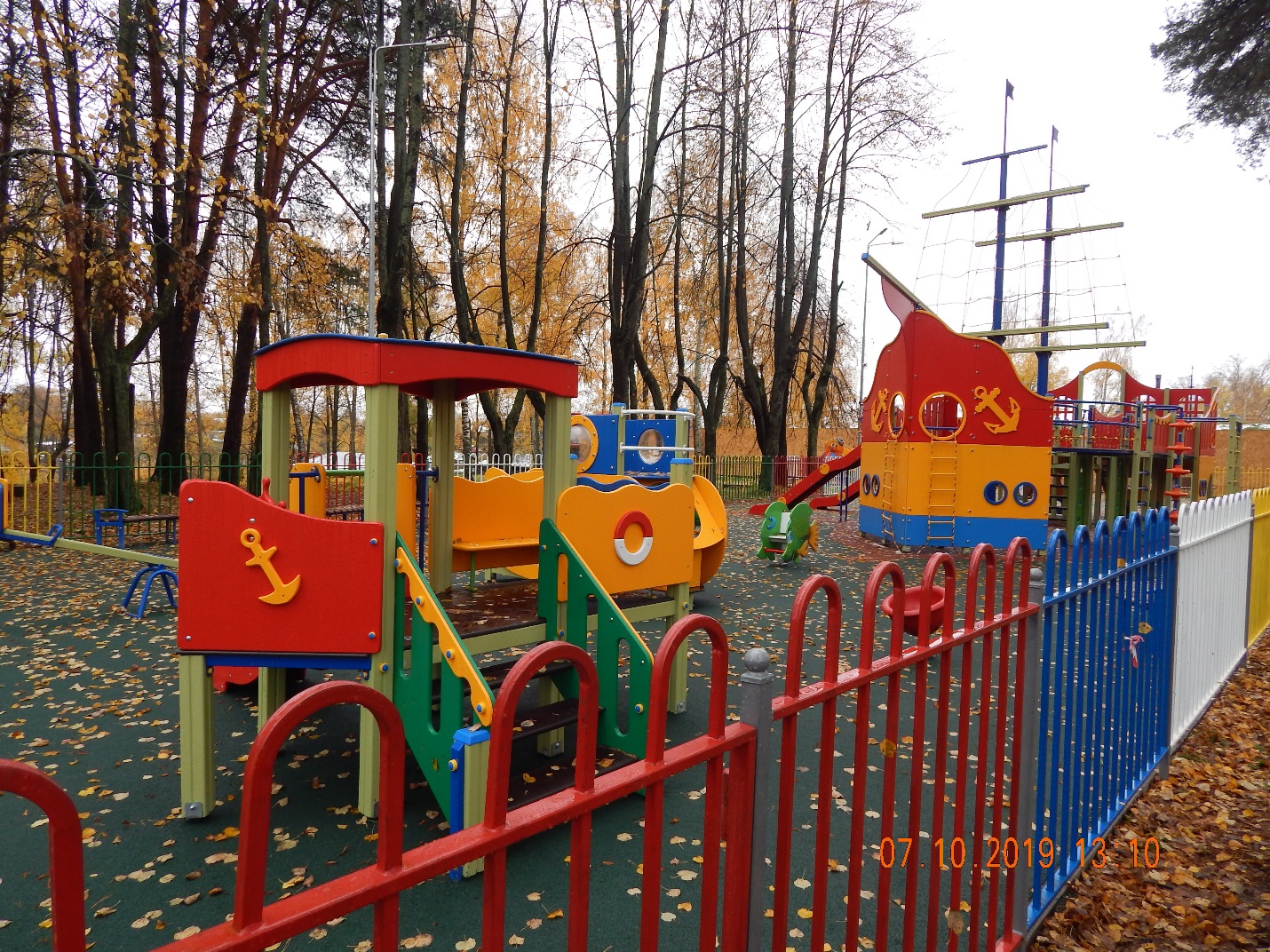 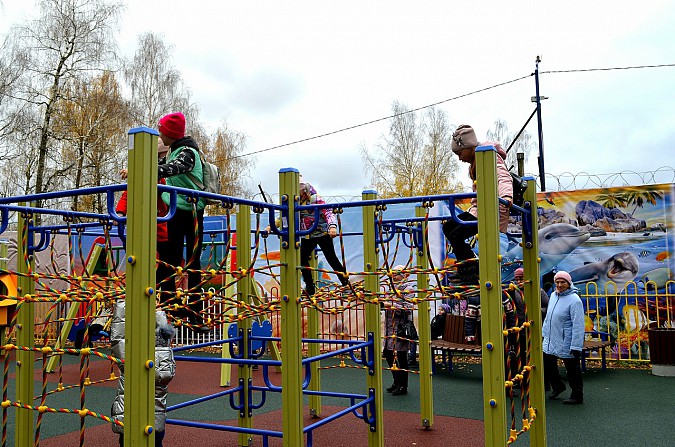 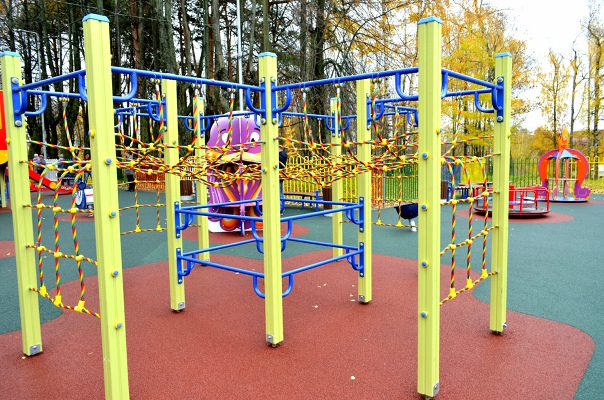 